江西银信工程造价咨询有限公司竞争性磋商文件项目名称：桂林市訾洲公园海绵化改造工程初步设计及概算编制项目项目编号：GLZC2024-C3-990418-JXYX采购代理机构：江西银信工程造价咨询有限公司 2024年3月8日目    录第一章  竞争性磋商公告	1第二章  供应商须知	5第三章  服务需求	29第四章  评审办法	33第五章  采购合同	38第六章  响应文件格式	46  竞争性磋商公告项目概况：桂林市訾洲公园海绵化改造工程初步设计及概算编制项目的潜在供应商，本项目为全流程电子化项目，通过广西政府采购云平台（https://www.gcy.zfcg.gxzf.gov.cn/）实行在线电子响应，供应商应先安装“广西政府采购云平台电子交易客户端”（请自行前往广西政府采购云平台进行下载），并按照本项目竞争性磋商文件和广西政府采购云平台的要求编制、加密响应文件后于2024年03月19日10点30分（北京时间）前上传至广西政府采购云平台。一、项目基本情况项目编号：GLZC2024-C3-990418-JXYX项目名称：桂林市訾洲公园海绵化改造工程初步设计及概算编制项目 采购方式：竞争性磋商 预算总金额（元）：75万元。采购需求：标项一 标项名称:桂林市訾洲公园海绵化改造工程初步设计及概算编制项目数量:1预算金额（元）:75万元。 简要规格描述或项目基本概况介绍、用途：对桂林市訾洲公园进行海绵化改造，改造内容包括建设广场道路透水铺装 10593m2，雨水花园 3785m2，植草沟 6250m2，旱溪 2361m2，建筑海绵化改造，植被缓冲带 29008 m2，湖区提升改造，购买智慧海绵设施及相关配套设施。本次竞争性磋商范围为桂林市訾洲公园进行海绵化改造工程初步设计、概算编制。具体内容详见竞争性磋商文件。最高限价（如有）：/。   合同履约期限：1、方案设计提交时间：设计合同载明的计划开始设计之日起 5 个日历天；2、初步设计及概算提交时间：方案通过后 10个日历天。本标项（是）接受联合体投标：备注：本次采购接受联合体响应，但不接受分公司或分院的响应，且联合体组成单位不得超过2家。联合体响应的，应满足下列要求：（1）联合体组成：牵头人一家，成员一家, 不得超过两家；（2）具有有效的《联合体协议书》（格式见附件1），联合体协议书中须明确分工；（3）牵头人代表联合体负责本采购项目响应活动，代表联合体提交和接收相关的资料、信息及指示，并处理与之有关的一切事务。（4）联合体成员配合牵头人编制响应文件。（5）联合体将严格按照响应文件的各项要求，递交响应文件，成交后及时与采购人签订合同，并全面、正确履行各项合同义务，联合体内部按照《联合体协议书》和竞争性磋商文件合同条款约定承担各自应负的责任和风险。二、申请人的资格要求：1.满足《中华人民共和国政府采购法》第二十二条规定；2.落实政府采购政策需满足的资格要求：非专门面向中小企业采购的项目；3.本项目的特定资格要求：具有国内法人资格，且具备以下设计资质的供应商：风景园林工程设计专项乙级或以上资质，并在人员、设备、资金等方面具有相应的能力。4.单位负责人为同一人或者存在直接控股、管理关系的不同供应商，不得参加同一合同项下的政府采购活动。为本项目提供过整体设计、规范编制或者项目管理、监理、检测等服务的供应商，不得再参加本项目上述服务以外的其他采购活动。5.对在“信用中国”网站(www.creditchina.gov.cn) 、中国政府采购网(www.ccgp.gov.cn)被列入失信被执行人、重大税收违法案件当事人名单、政府采购严重违法失信行为记录名单及其他不符合《中华人民共和国政府采购法》第二十二条规定条件的供应商，不得参与政府采购活动。三、获取采购文件时间：磋商公告发布之日起至响应文件递交截止时间止。地点（网址）：“广西政府采购云平台”（https://www.gcy.zfcg.gxzf.gov.cn/）。方式：潜在供应商在“广西政府采购云平台”（https://www.gcy.zfcg.gxzf.gov.cn/）网上免费下载竞争性磋商文件电子版。供应商登录“广西政府采购云平台”，应进行“申请获取采购文件”操作，否则，有可能导致无法在线编制响应文件并参与响应，其不利后果由供应商自行承担。   售价（元）：0 四、响应文件提交 截止时间：2024年3月19日10 时30分（北京时间）。地    点：通过广西政府采购云平台实行在线响应。五、响应文件开启 开启时间：2024年3月19日10时30分（北京时间）地点：通过广西政府采购云平台实行在线解密开启。 六、公告期限自本公告发布之日起5个工作日。七、其他补充事宜 1.信息公告发布媒体：中国政府采购网（www.ccgp.gov.cn）、广西壮族自治区政府采购网（zfcg.gxzf.gov.cn）、桂林市政府采购网（zfcg.czj.guilin.gov.cn/）、全国公共资源交易平台（广西桂林）（http://ggzy.jgswj.gxzf.gov.cn/glggzy/）。2.本项目需要落实的政府采购政策：（1）《政府采购促进中小企业发展管理办法》（财库[2020]46 号）；（2）《关于政府采购支持监狱企业发展有关问题的通知》（财库[2014]68 号）；（3）《关于促进残疾人就业政府采购政策的通知》（财库[2017]141号）；（4）本项目非专门面向中小微企业采购，本项目中小企业划分标准所属为：其他服务业 。3.“广西政府采购云平台”电子竞标相关事宜：（1）本项目实行全流程电子化采购，供应商通过“广西政府采购云平台”参与电子竞标，并应做好以下相关准备工作：①在“广西政府采购云平台”注册成为正式供应商（操作方法详见广西壮族自治区政府采购网—办事服务—办事指南）；②完成CA证书申领和绑定（费用由供应商自行承担，办理流程详见广西政府采购网（访问地址http://zfcg.gxzf.gov.cn/）—办事服务—下载专区，完成CA证书办理预计一周左右，建议供应商尽快办理）；③下载“广西壮族自治区全流程电子招投标项目管理系统--供应商客户端”（操作方法详见广西政府采购网（访问地址http://zfcg.gxzf.gov.cn/）—办事服务—下载专区，以下称“广西政府采购云平台客户端”）并安装成功，供应商应当在响应文件提交截止时间前在“广西政府采购云平台”完成的身份认证，确保能够对相关数据电文进行加密和使用电子签章；原在政采云平台注册的临时供应商需在新平台启用后重新注册登记，新平台与政采云平台操作流程一致，首次登录新平台账号密码与政采云账号密码一致，新旧平台数据相互独立，后续修改新平台密码不会影响政采云平台密码；④自备计算机和网络设备并确保能接入互联网（费用由供应商自行承担，设备确保可进行视频通话和读取政采云CA证书）。因供应商未做好相关准备工作等自身原因导致无法参加本项目电子竞标或竞标失败的，造成的一切后果，由供应商自行承担。（2）电子竞标具体操作流程参考《政府采购项目电子交易管理操作指南-供应商》（详见桂林市政府采购网—采购资讯—重要通知）；如遇平台技术问题详询95763。（3）电子响应文件的制作、加密、提交、解密等相关事宜详见第二章 “供应商须知”。（4）若供应商在响应文件递交截止时间内无法解密或解密失败，可以以“广西政府采购云平台电子交易客户端”生成的加密电子备份响应文件作为依据【在接到无法解密或解密失败的系统通知后，供应商可根据自身实际情况按通知要求的时间到达桂林市公共资源交易中心8号开标室（广西桂林市临桂区西城中路69号创业大厦西辅楼4楼）现场提交电子备份响应文件或以电子邮件（以通知时所告知的电子邮箱地址为准）的形式提交电子备份响应文件】。若供应商在规定时间内无法解密或解密失败且未提供电子备份响应文件的(包含提供的电子备份文件无效或无法解密的情况)，响应文件按无效处理。八、凡对本次采购提出询问，请按以下方式联系：1.采购人信息采购人名称：桂林市绿化工程处地址：广西桂林市象山区环城西一路212号联系人及电话:李工 0773-3857001  2.采购代理机构信息名  称：江西银信工程造价咨询有限公司地　 址：桂林市七星区毅峰南路12号1号楼3楼联系人及电话：詹丹、万永飞、熊松，0773-7596983江西银信工程造价咨询有限公司2024年3月8日第二章  供应商须知供应商须知前附表一、总则1、适应范围1.1项目名称：桂林市訾洲公园海绵化改造工程初步设计及概算编制项目项目编号：GLZC2024-C3-990418-JXYX 。1.2本竞争性磋商文件（以下简称磋商文件）适用于本磋商项目的磋商、评审、合同履约、验收、付款等行为（法律、法规另有规定的，从其规定）。2、定义2.1、“招标采购单位”是指组织本次采购的采购人和采购代理机构。2.2、“磋商供应商”是指符合本次采购项目的磋商供应商资格并提交响应文件、参加磋商的供应商。如果该供应商在本次磋商中成交，即成为“成交供应商”。2.3、“服务”系指按磋商文件规定，磋商供应商须承担的安装、调试、技术协助、校准、培训、技术指导以及其他类似的义务。2.4、“项目”系指磋商供应商按磋商文件规定向采购人提供服务。2.5、“书面形式”包括信函、传真、电报等。2.6、知识产权：指专利权、商标权、著作权等无形财产专有权的统称。3、磋商供应商资格见磋商供应商须知前附表第2条内容。4、磋商费用见磋商供应商须知前附表第3条内容。联合体磋商要求本标项（是）接受联合体投标。本次采购接受联合体响应，但不接受分公司或分院的响应，且联合体组成单位不得超过2家。联合体响应的，应满足下列要求：（1）联合体组成：牵头人一家，成员一家, 不得超过两家；（2）具有有效的《联合体协议书》（格式见附件1），联合体协议书中须明确分工；（3）牵头人代表联合体负责本采购项目响应活动，代表联合体提交和接收相关的资料、信息及指示，并处理与之有关的一切事务。（4）联合体成员配合牵头人编制响应文件。（5）联合体将严格按照响应文件的各项要求，递交响应文件，成交后及时与采购人签订合同，并全面、正确履行各项合同义务，联合体内部按照《联合体协议书》和竞争性磋商文件合同条款约定承担各自应负的责任和风险。6、质疑和投诉	6.1、磋商供应商对政府采购活动事项有疑问的，可以向采购人、采购代理机构提出询问。6.2、磋商供应商认为磋商文件使自己的合法权益受到损害的，采购公告期限届满之日起七个工作日内，以书面形式向采购代理机构提出质疑。采购代理机构应认真做好质疑处理工作。6.3、磋商供应商认为采购过程使自己的合法权益受到损害的，应当在为各采购程序环节结束之日起7个工作日内，以书面形式向采购代理机构提出质疑。采购代理机构应认真做好质疑处理工作。6.4、磋商供应商认为磋商结果使自己的合法权益受到损害的，应当在成交结果公告期限届满之日起7个工作日内，以书面形式向采购代理机构提出质疑。采购代理机构应认真做好质疑处理工作。6.5、磋商供应商对采购代理机构的答复不满意或者采购代理机构未在规定的时间内作出答复的，可以在答复期满后十五个工作日内向桂林市财政局投诉。6.6、质疑、投诉应当采用书面形式，质疑书、投诉书实行实名制，均应明确阐述磋商文件、磋商过程或成交结果中使自己合法权益受到损害的实质性内容，提供相关事实、依据和证据及其来源或线索，必要的证明材料，便于有关单位调查、答复和处理。质疑函格式详见附件。6.7、质疑联系部门：江西银信工程造价咨询有限公司；联系电话：0773-7596983；7、转包与分包7.1、本项目不允许转包。7.2、本项目不可以分包。8、特别说明8.1 单位负责人为同一人或者存在直接控股、管理关系的，不得参加同一分标或未划分分标的同一项目的磋商，否则，响应文件无效。除单一来源采购项目外，为本采购项目提供整体设计、规范编制或者项目管理、监理、检测等服务的供应商，不得再参加该采购项目的其他采购活动，否则响应文件无效。二、磋商文件9、磋商文件的构成⑴ 竞争性磋商公告；⑵ 供应商须知；⑶ 服务需求（“服务需求”中全部内容为实质性要求）；⑷ 评审办法；⑸ 采购合同（合同主要条款及格式）；⑹ 响应文件格式。10、磋商文件的澄清与修改10.1供应商应认真阅读磋商文件，发现其中有误或有不合理要求的，应在磋商截止日期5日前以书面形式要求采购代理机构澄清。10.2提交首次响应文件截止之日前，采购代理机构可以对已发出的磋商文件进行必要澄清或者修改，澄清或者修改的内容可能影响响应文件编制的，应当在响应文件递交截止时间5日前在本磋商项目竞争性磋商公告发布的同一媒体上发布更正公告，供应商自行登录竞争性磋商公告发布的相关网站【http://www.ccgp.gov.cn（中国政府采购网）、http:// www.gxzfcg.gov.cn（广西壮族自治区政府采购网）、http://zfcg.guilin.gov.cn（桂林市政府采购网）/http://ggzy.guilin.cn】查询，不足5日的，应当顺延提交首次响应文件截止时间。10.3采购代理机构在竞争性磋商公告发布的相关网站发布更正公告的同时，视同供应商已知晓竞争性磋商文件的澄清或者修改，供应商应将澄清或者修改的内容考虑在响应文件中，供应商在响应文件递交截止前未登录竞争性磋商公告发布的相关网站查看澄清或者修改的，造成供应商的响应文件不符合竞争性磋商文件要求或废标的，由供应商自行承担责任。10.4澄清、答复、修改、补充的内容为磋商文件的组成部分。当澄清、答复、修改、补充通知就同一内容的表述不一致时，以最后发出的文件为准。10.5磋商文件的澄清、答复、修改或补充都应该通过本项目采购代理机构以法定形式发布，采购人非通过本机构，不得擅自澄清、答复、修改或补充磋商文件。10.6、采购人和采购代理机构可以视采购具体情况，延长响应文件截止时间和磋商时间，在本项目竞争性磋商公告发布的同一媒体上发布更正公告，供应商自行登录竞争性磋商公告发布的相关网站查询，未在进行查询的，造成供应商未在规定的时间递交响应文件的，由供应商自行承担责任。三、竞争性磋商响应文件的编制11、竞争性磋商响应文件编制基本要求11.1 本项目实行电子响应，供应商应准备电子磋商响应文件：11.1.1 电子响应文件按广西政府采购云平台要求及本磋商文件要求制作、加密并递交。具体操作流程可参考《政府采购项目电子交易管理操作指南-供应商》，指南可在“http://www.ccgp-guangxi.gov.cn/PurchaseAdvisory/ImportantNotice/2866753.html”下载。11.2竞争性磋商响应文件（以下简称响应文件）的组成及要求11.2.1响应文件组成【格式见第六章“响应文件（格式）”】11.2.1.1资格性响应证明材料：（1）供应商相应的法定代表人、负责人、自然人身份证正反两面复印件（必须提供）；（2）供应商的授权委托书原件、委托代理人身份证正反面复印件以及由县级以上（含县级）社会养老保险经办机构出具的供应商为委托代理人交纳的响应文件递交截止时间前半年内任意连续三个月社保证明复印件，除供应商为以下三种情形的：①如供应商为截标时间前60日以内成立的公司，可以提供供应商与委托代理人签订的劳动合同复印件代替社保证明复印件；②如供应商为事业单位，可以提供事业单位机构编制管理证复印件或事业单位机构为其发放工资的工资条复印件代替社保证明复印件；③如委托代理人为免缴纳社保人员，提供免缴纳社保的证明材料复印件及供应商与委托代理人签订的劳动合同复印件代替社保证明复印件。【属自然人的应提供由县级以上（含县级）社会养老保险经办机构出具的自然人本人及委托代理人所交纳的响应文件递交截止时间前半年内任意连续三个月社保证明复印件】（委托代理时必须提供，如为联合体的，授权委托书原件须由牵头人出具）（3）供应商参加政府采购活动前3年内在经营活动中没有重大违法记录及有关信用信息的书面声明（必须提供）；（4）供应商的法人或者其他组织营业执照等证明文件复印件（必须提供，自然人除外）；注：①法人包括企业法人、机关法人、事业单位法人和社会团体法人；其他组织主要包括合伙企业、非企业专业服务机构、个体工商户、农村承包经营户。②如供应商为企业（包括合伙企业），应提供工商部门注册的有效“企业法人营业执照”或“营业执照”；供应商为事业单位，应提供有效的“事业单位法人证书”；供应商为非企业专业服务机构的，应提供执业许可证等证明文件；供应商为个体工商户，应提供有效的“个体工商户营业执照”。（5）供应商近半年内任意一个月或任一季度依法缴纳税收的证明材料【增值税发票（税收完税证明）或企业所得税完税证明或税务部门出具的免税证明】复印件（必须提供）； 注：①供应商无纳税记录的，应提供由供应商所在地的税务部门出具的免税证明复印件，从取得营业执照时间起到响应文件递交截止时间止不足要求月数的，只需提供从取得营业执照起的依法缴纳税费或依法免缴税费的凭据复印件；②供应商无社保缴费记录的，应提供由供应商所在地行政主管部门出具的依法免缴社保费证明复印件，从取得营业执照时间起到响应文件递交截止时间止不足要求月数的只需提供从取得营业执照起的依法缴纳社保费的缴费凭证复印件； （6）供应商满足本项目的特定资格要求必须提供的资料（设计资质的供应商：风景园林工程设计专项乙级或以上资质。）（必须提供）；（7）《中小企业声明函》（见附件）（如有，请提供） ；（8）联合体协议书（如为联合体的，必须提供）；11.2.1.2符合性响应证明材料：（1）响应函（格式见附件）（必须提供）；（2）磋商报价表（格式见附件）（必须提供）；（3）服务响应表（格式见附件）（必须提供）；（4）项目实施方案（如有，请提供）；（5）供应商的服务承诺方案（如有，请提供）。11.2.1.3其他有效证明材料（1）项目实施人员一览表（格式见附件）（如有，请提供，并一起提供由县级以上（含县级）社会养老保险经办机构出具的供应商为项目实施人员交纳的响应文件递交截止时间前半年内任意连续三个月社保证明复印件或劳动合同复印件，除供应商为以下三种情形的：①如供应商为截标时间前60日以内成立的公司，可以提供供应商与委托代理人签订的劳动合同复印件代替社保证明复印件；②如供应商为事业单位，可以提供事业单位机构编制管理证复印件或事业单位机构为其发放工资的工资条复印件代替社保证明复印件；③如委托代理人为免缴纳社保人员，提供免缴纳社保的证明材料复印件及供应商与委托代理人签订的劳动合同复印件代替社保证明复印件。（2）“服务需求”需提供的有效证明文件（如有，请提供）；（3）供应商自2018年1月1日以来承接过同类或类似项目的业绩（提供中标通知书或项目合同扫描件并加盖供应商单位公章（CA签章）为准）（如有，请提供）；（4）供应商相关获奖证书、认证证书等复印件（如有，请提供）；（5）如提供服务的供应商属于监狱企业的，应当提供由省级以上监狱管理局、戒毒管理局等（含新疆生产建设兵团）出具的属于监狱企业的证明文件（如有，请提供）；（6）符合条件的残疾人福利性单位在参加政府采购活动时，应当提供《残疾人福利性单位声明函》，并对声明的真实性负责（见附件）（如有，请提供）；（7）供应商可结合本项目的评审办法视自身情况自行提交其它相关证明材料（如有，请提供）。供应商提供的以上相关证明材料属于“必须提供”的文件应加盖磋商供应商公章（CA签章）/自然人签字或个人CA签章，否则响应无效。联合体投标的，联合体各方必须同时提供资格性响应证明材料中的（1）、（3）、（4）、（5）项内容，并于本项目响应截止时间前提交，否则响应无效。11.3 供应商应按竞争性磋商文件第六章“响应文件（格式）”编制响应文件。特别说明：（1）响应文件（电子响应文件），其中电子响应文件中所须加盖公章部分均采用CA签章。若磋商文件中有专门标注的某关联点，并要求供应商在电子投标系统中作出磋商响应的，如供应商未对关联点进行响应或者在响应文件其它内容进行描述，造成电子评审不能查询的责任由供应商自行承担。磋商文件要求法定代表人（负责人）或委托代理人签字的部分必须签字然后扫描或者拍照做成 pdf 格式上传（或加盖个人CA签章），无签字的视为响应无效。12、响应文件的语言及计量12.1、响应文件以及磋商供应商与采购代理机构就有关磋商事宜的所有来往函电，均应以中文汉语书写。磋商供应商提交的支持文件和印刷的文献可以使用别的语言，但其相应内容必须附有中文翻译文本，在解释响应文件时以中文翻译文本为主。12.2、磋商计量单位，磋商文件已有明确规定的，使用磋商文件规定的计量单位；磋商文件没有规定的，应采用中华人民共和国法定计量单位（货币单位：人民币元），否则视同未响应。13、磋商报价及采购预算总金额13.1磋商报价：见磋商供应商须知前附表第4条内容。13.2本项目磋商报价应包括本次采购范围内服务价款及其他所有成本费用的总和，请供应商自行考虑报价。13.3本项目采购预算总金额（人民币）：见磋商供应商须知前附表第4条内容。13.4未书面退出磋商的供应商应当在“广西政府采购云平台”中按磋商小组规定的时间内提交最后报价，其最后报价超出采购预算金额导致已通过评审的响应文件无效的，按供应商在提交响应文件截止时间后撤回响应文件处理。13.5最后磋商报价超出本项目采购预算总金额的将被视为无效磋商。14、响应文件有效期14.1、按磋商供应商须知前附表规定的响应文件有效期，有效期不足的响应文件将被拒绝。14.2、出现特殊情况下，需要延长响应有效期的，采购代理机构以书面形式通知所有磋商供应商延长响应有效期。磋商供应商同意延长，但不能修改响应文件。磋商供应商拒绝延长的，其响应无效。15. 保证金本项目无需缴纳磋商保证金。16. 竞争性磋商响应文件的制作16.1 电子磋商响应文件中须加盖供应商公章部分均采用 CA 签章，并根据“政府采购项目电子交易管理操作指南-供应商” 及本磋商文件规定的格式和顺序编制电子磋商响应文件并进行关联定位，以便磋商小组在评审时，点击评分项可直接定位到该评分项内容。如对磋商文件的某项要求，供应商的电子磋商响应文件未能关联定位提供相应的内容与其对应，则磋商小组在评审时如做出对供应商不利的评审由供应商自行承担。电子磋商响应文件如内容不完整、编排混乱导致磋商响应文件被误读、 漏读，或者在按采购文件规定的部位查找不到相关内容的，由供应商自行承担。16.2供应商法人（负责人）或授权代表持有广西政府采购云平台个人CA签章的，应在响应文件中涉及到签字的位置使用个人CA签章，没有办理广西政府采购云平台个人CA签章的可在响应文件中涉及到签字的位置手写签字后扫描或者拍照做成 PDF 的格式上传即可。16.3 磋商响应文件不得涂改，若有修改错漏处，须法定代表人（负责人）或授权委托人签字（或个人CA签章）。磋商响应文件因字迹潦草或表达不清所引起的后果由供应商负责。16.4磋商前准备 16.4.1本项目实行在线磋商，采用电子磋商响应文件。若供应商参与磋商，自行承担磋商一切费用。 16.4.2各供应商应在截标前应确保成为广西政府采购云平台正式注册入库供应商，并完成 CA 数字证书申领。因未注册入库、未办理 CA 数字证书等原因造成无法磋商或磋商失败等后果由供应商自行承担。 16.4.3供应商将广西政府采购云平台客户端下载、安装完成后，可通过账号密码或 CA 登录客户端进行响应文件制作。客户端请至网站下载专区查看，如有问题可拨打政采云客户服务热线 400-881-7190 进行咨询。17. 响应文件的修改和撤回17.1 响应文件递交截止时间前可以撤回电子磋商响应文件。补充或者修改电子磋商响应文件的，应当先行撤回原文件，补充、修改后重新传输递交，磋商响应文件递交截止时间前未完成传输的，视为撤回磋商响应文件。17.2 在响应文件递交截止时间后的响应文件有效期内，供应商不得撤回其响应文件。18. 响应文件的递交和解密18.1响应文件递交截止时间：于2024年3月19日10时30分之前将电子磋商响应文件上传到广西政府采购云平台。应按照本项目磋商文件和广西政府采购云平台的要求编制、加密传输磋商响应文件。供应商在使用系统进行投标的过程中遇到涉及平台使用的任何问题，可致电政采云平台技术支持热线咨询，联系方式：400-881-7190。18.2磋商响应文件解密时间：截标时间后30分钟内（2024年3月19 日10 时30分至11时00分)磋商供应商可以登录广西政府采购云平台，用“项目采购-开标评标”功能进行解密磋商文件。若磋商供应商在规定时间内无法解密或解密失败，可以以电子备份磋商响应文件作为依据【在接到无法解密或解密失败的通知后，磋商供应商可根据自身实际情况按通知时要求的时间到桂林市公共资源交易中心  号开标室现场提交或以电子邮件的形式（以通知时所告知的电子邮箱地址为准）提交电子备份磋商响应文件】，若磋商供应商在规定时间内无法解密或解密失败且未提供电子备份磋商响应文件的(包含提供的电子备份文件无效或无法解密的情况)，视为响应文件撤回。18.3 除竞争性磋商文件另有规定外，供应商所递交的响应文件不予退还。18.4 电子响应文件的相关说明（1）供应商进行电子投标应安装客户端软件，并按照采购文件和电子交易平台的要求编制并加密磋商响应文件。供应商未按规定加密的磋商响应文件，电子交易平台将拒收。供应商应当在磋商截止时间前完成磋商响应文件的传输递交，并可以补充、修改或者撤回磋商响应文件。补充或者修改磋商响应文件的，应当先行撤回原文件，补充、修改后重新传输递交。磋商截止时间前未完成传输的，视为撤回磋商响应文件。磋商截止时间后递交的磋商响应文件，电子交易平台将拒收。 （2）如有特殊情况，采购代理机构延长截止时间和开标时间，采购代理机构和供应商的权利和义务将受到新的截止时间和开标时间的约束。四、竞争性磋商（简称磋商）与评审19. 磋商小组组成及磋商时间、地点、人员19.1 磋商小组组成：磋商及评审工作由采购代理机构负责组织，具体磋商、评审工作由依法组建的磋商小组负责，磋商小组由采购人代表和有关方面的专家组成。磋商小组的构成： 3 人，其中采购人代表1 人， 专家2 人。19.2 磋商时间、地点、人员：19.2.1磋商时间：响应文件递交截止时间后。19.2.2磋商地点：本项目需要磋商供应商代表在截标当天截标后，按磋商小组要求及时登录广西政府采购云平台等候在线磋商。19.2.3磋商参加人员：供应商法定代表人、负责人、自然人或相应的委托代理人持有效身份证原件和供应商广西政府采购云平台CA数字证书参加磋商。请供应商按时到达指定地点等候磋商。19.2.4响应文件递交截止时间后，由磋商小组在评标室内线上开启响应文件。20. 评审原则20.1 磋商小组必须坚持公平、公正、科学和择优的原则。20.2 评审办法：综合评分法，具体详见第四章评审办法。20.3 磋商小组应按磋商文件进行评审，不得擅自更改评审办法。20.4 在评审过程中，磋商小组任何人不得对某个供应商发表任何倾向性意见，不得向其他磋商小组成员明示或者暗示自己的评审意见。20.5 磋商小组成员对需要共同认定的事项存在争议的，按照少数服从多数的原则作出结论。持不同意见的磋商小组成员应当在评审报告上签署不同意见并说明理由，否则视为同意。20.6 响应文件最后报价出现前后不一致的，除竞争性磋商文件另有规定外，按照下列规定修正：(1) 响应文件中磋商报价表内容与响应文件中相应内容不一致的，以最后磋商报价表为准；(2) 大写金额和小写金额不一致的，以大写金额为准；(3) 单价金额小数点或者百分比有明显错位的，以报价表的总价为准，并修改单价；(4) 总价金额与按单价汇总金额不一致的，以单价金额计算结果为准。同时出现两种以上不一致的，按照前款规定的顺序修正。修正后的报价（不得超出响应文件的范围或者改变响应文件的实质性内容）经磋商供应商确认后产生约束力，磋商供应商不确认的，作无效响应处理。21. 评审程序及磋商要求21.1磋商小组成员的通讯工具或相关电子设备交由桂林市公共资源交易中心统一保管后到达评标室，采购代理机构核实磋商小组成员身份，告知回避要求，宣布评审工作纪律和程序，推选磋商小组组长。21.2磋商小组应当对发布公告的竞争性磋商文件（简称磋商文件）进行确认，审查供应商的响应文件并作出评价；要求供应商解释或者澄清其响应文件；编写评审报告；告知采购人、采购代理机构在评审过程中发现的供应商的违法违规行为。21.3 磋商小组依据竞争性磋商文件的规定，首先对响应文件进行资格性审查，以确定供应商是否具备本项目供应商资格；再对通过资格性审查的供应商响应文件的有效性、完整性和对磋商文件的响应程度进行符合性 审查，以确定是否对磋商文件的实质性要求做出响应。 21.4 磋商小组在对供应商进行资格性审查时，将对供应商企业股东及出资等信息进行查询。根据 《 中华人民共和国政府采购法实施条例 》 第十八条第一款规定，审查中如发现供应商存在单位负责人为同一人或者存在直接控股、管理关系的不同供应商参加同一合同项下的政府采购活动的，按响应文件无效处理 。21.4.1 查询渠道：《国家企业信用信息公示系统》（网址：www.gsxt.gov.cn/index.html）21.4.2 审查流程：（1）进入《国家企业信用信息公示系统》（网址：www.gsxt.gov.cn/index.html），输入企业名称，进入企业信息主页面；（2）查看主页“股东及出资信息”栏，或年报中的“股东及出资信息”栏信息；（3）将各供应商的股东及出资信息进行比对，得出审查结论；（4）将相关资料作为评审资料打印存档。21.5 磋商小组如发现供应商提供的证明文件不齐全或不符合规定格式的，应一次性告知供应商，供应商应在规定的时间内线上补正或更正。21.6 磋商小组在对响应文件的有效性、完整性和响应程度进行审查时，可以要求供应商对响应文件中含义不明确、同类问题表述不一致或者有明显文字和计算错误的内容等作出必要的澄清、说明或者更正。供应商的澄清、说明或者更正不得超出响应文件的范围或者改变响应文件的实质性内容。澄清、说明或者更正应由其法定代表人或相应的授权委托代表签字（个人CA签章)或者加盖供应商公章(CA签章)。根据磋商文件规定的程序、评定成交的标准等事项与实质性响应竞争性磋商文件要求的供应商进行磋商。未实质性响应磋商文件的响应文件按无效处理，磋商小组应当告知有关供应商。 磋商小组所有成员应当按已确定的磋商顺序集中与单一供应商分别进行磋商，并给予所有实质性响应竞争性磋商文件要求的供应商平等的磋商机会。 磋商中，磋商小组不得透露与磋商有关的其他供应商的技术资料、价格和其他信息。 磋商小组对磋商过程和重要磋商内容进行记录，磋商双方在记录上签字确认（个人CA签章)或者加盖供应商公章(CA签章)。21.7当磋商小组一致确定磋商供应商的竞争性磋商响应文件能够详细列明采购标的的技术、服务要求且符合竞争性磋商文件要求，无需再磋商的，磋商小组按竞争性磋商文件设定的21.11、21.16程序和综合评分法确定成交候选人。第一轮磋商后竞争性磋商文件有实质性变动或仍需磋商的，磋商小组对竞争性磋商文件变动或提出磋商意见后进行第二轮磋商。21.8 在磋商过程中，磋商小组可以根据磋商文件和磋商情况实质性变动项目需求中的技术、服务要求以及合同草案条款，但不得变动磋商文件中的其他内容。实质性变动的内容，须经采购人代表确认。对磋商文件作出的实质性变动是磋商文件的有效组成部分，磋商小组应当及时通过广西政府采购云平台同时通知所有参加磋商的供应商。 供应商应当按照磋商文件的变动情况和磋商小组的要求重新提交响应文件，并由其法定代表人、负责人、自然人或相应的授权委托代表签字（个人CA签章）或者加盖供应商公章(CA签章)。逾时不交的，视同放弃磋商。 21.9 第二轮磋商磋商小组集中就重新提交的响应文件或磋商小组提出的磋商意见与单一响应供应商分别进行磋商。磋商小组对磋商过程和重要磋商内容进行记录，磋商双方在记录上签字确认（CA签章确认）。磋商后，供应商根据磋商小组统一整理的书面磋商记录要求做出书面承诺，并由其法定代表人或授权代表签字或者加盖公章（CA签章）后按时线上提交。当磋商小组一致确定供应商的竞争性磋商响应文件符合竞争性磋商文件要求，无需再磋商的，磋商小组按竞争性磋商文件设定的21.11、21.16程序和评审方法确定成交候选人。第二轮磋商后竞争性磋商文件仍有实质性变动的或仍需磋商的，磋商小组对竞争性磋商文件变动或提出磋商意见后进行第三轮磋商。以此类推。21.10 在采购过程中符合竞争要求的供应商或者报价未超过采购预算的供应商不足3家的，采购人或者采购代理机构应当终止竞争性磋商采购活动。 21.11 最后报价 21.11.1 磋商文件能够详细列明采购标的的技术、服务要求的，磋商结束后，磋商小组应当要求所有继续参加磋商的供应商在规定时间内线上提交最后报价，提交最后报价的供应商不得少于 3 家。 21.11.2 磋商文件不能详细列明采购标的的技术、服务要求的，需由磋商供应商提供最终设计方案或解决方案的，磋商结束后，磋商小组应当按照少数服从多数的原则投票推荐 3 家以上（含 3 家）供应商的设计方案或者解决方案，并要求其在规定时间内线上提交最后报价。 21.11.3 根据财库【2015】124号《财政部关于政府采购竞争性磋商采购方式有关问题的通知》的规定，如采购项目为政府购买服务项目（含政府和社会资本合作项目），在采购过程中符合要求的供应商（社会资本）只有2家的，竞争性磋商采购活动可以继续进行，并要求其在规定时间内通过“广西政府采购云平台”在线提交最后报价；采购过程中符合要求的供应商（社会资本）只有1家的，采购人或者采购代理机构应当终止竞争性磋商采购活动，发布项目终止公告并说明原因，重新开展采购活动。 21.11.4 根据《政府采购竞争性磋商采购方式管理暂行办法》(财库〔2014〕214 号)的规定：最后报价是供应商响应文件的有效组成部分。 符合本办法(财库〔2014〕214号文)第三条第四项情形的，提交最后报价的供应商可以为2家。（财库〔2014〕214号文第三条第四项：市场竞争不充分的科研项目，以及需要扶持的科技成果转化项目。）21.12 已提交响应文件的供应商，在提交最后报价之前，可以根据磋商情况书面退出磋商。 未书面退出磋商的供应商在规定时间内线上提交最后报价，其最后报价超出采购预算导致已通过评审的响应文件无效的，按供应商在提交响应文件截止时间后撤回响应文件处理。 21.13 评审报告 磋商小组应当从质量和服务均能满足磋商文件全部实质性响应要求的供应商中，按照最后综合得分由高到低的顺序提出 3 名以上（含 3 名）成交候选人，并编写评审报告。21.14 在评审过程中出现法律法规和磋商文件均没有明确规定的情形时，由磋商小组现场协商解决，协商不一致的，由全体磋商小组投票表决，以得票率二分之一以上磋商小组成员的意见为准。 21.15 采购代理机构发现磋商小组有明显的违规倾向或歧视现象，或不按评审办法进行，或其他不正常行为的，应当及时制止。如制止无效，应及时向桂林市财政局报告。21.16 本采购项目的评审依据为竞争性磋商文件和竞争性磋商响应文件，采用的评审方法为综合评分法。22. 确定成交供应商22.1磋商小组应当根据综合评分情况，按照评审总得分由高到低顺序推荐3家成交候选供应商，并编写评审报告。符合财库﹝2014﹞214号《政府采购竞争性磋商采购方式管理暂行办法》第二十一条第三款情形的，可以推荐2家成交候选供应商。评审得分相同的，按照最后报价由低到高的顺序推荐。评审得分且最后报价相同的，依次按技术分高、商务分高的顺序排列并推荐成交候选供应商。22.2采购单位应当确定磋商小组推荐排名第一的成交候选人为成交供应商。22.3排名第一的成交候选人放弃成交、因不可抗力提出不能履行合同，或信用信息记录不符合相关规定的，或者磋商文件规定应当提交履约保证金而在规定的期限内未能提交的（本项目免收履约保证金），采购单位可以确定排名第二的成交候选人为成交供应商。22.4排名第二的成交候选人因前款规定的同样原因不能签订合同的，采购单位可以确定排名第三的成交候选人为成交供应商。23. 属于下列情况之一者，响应文件无效（1）未按磋商文件规定完整线上提交响应文件或未按规定要求线上签字、签章的；（2）不具备磋商文件规定的资格要求的；（3）响应文件未按磋商文件的内容和要求编制，或提供虚假材料的；（4）响应文件有效期、交货时间、免费保修期（升级、维护）期/维护期、售后服务不能满足磋商文件要求的；（5）供应商未就“服务需求”中的所有内容作完整唯一报价的，或报价超出采购预算总金额的；（6）未在磋商小组规定的时间内提交响应文件(包括最后报价)的；（7）超越了按照法律法规规定必须获得行政许可或者行政审批的经营范围的；（8）未满足磋商文件实质性要求的或者响应文件有采购人不能接受的附加条件的；（9）响应文件实质性要求未做变动，供应商最后报价高于第一次报价的；（10）不符合法律、法规和磋商文件规定的其他实质性要求和条件的。供应商有下列情形之一的视为供应商相互串通磋商，响应文件将被视为无效（1）不同供应商的响应文件由同一单位或者个人编制；或不同供应商报名的IP地址一致的；（2）不同供应商委托同一单位或者个人办理磋商事宜；（3）不同的供应商的响应文件载明的项目管理员为同一个人；（4）不同供应商的响应文件异常一致或竞标报价呈规律性差异；（5）不同供应商的响应文件相互混编；（6）不同供应商的磋商保证金从同一单位或者个人账户转出。24. 出现下列情形之一的，采购人或者采购代理机构应当终止竞争性磋商采购活动，发布项目终止公告并说明原因，重新开展采购活动（1）因情况变化，不再符合规定的竞争性磋商采购方式适用情形的；（2）出现影响采购公正的违法、违规行为的； （3）在采购过程中符合竞争要求的供应商或者报价未超过采购预算的供应商不足3家的。（除财库〔2014〕214 号《政府采购竞争性磋商采购方式管理暂行办法》第二十一条第三款规定的情形外） 25. 磋商过程的监控本项目磋商过程实行全程录音、录像监控，供应商在磋商过程中所进行的试图影响磋商结果的不公正活动，可能导致其磋商被拒绝。信用查询根据《关于做好政府采购有关信用主体标识码登记及在政府采购活动中查询使用信用记录有关问题的通知》桂财采〔2016〕37号的通知，采购代理机构对成交人的成交资格进行信用查询：（1）查询渠道：“信用中国”网站(www.creditchina.gov.cn)、中国政府采购网(www.ccgp.gov.cn)等；（2）查询时间：成交通知书发出前；（3）信用信息查询记录和证据留存方式：在查询网站中直接打印查询记录，打印材料作为采购活动资料保存。（4）信用信息使用规则：对在“信用中国”网站(www.creditchina.gov.cn)、中国政府采购网(www.ccgp.gov.cn)等渠道列入失信被执行人、重大税收违法案件当事人名单、政府采购严重违法失信行为记录名单及其他不符合《中华人民共和国政府采购法》第二十二条规定条件的供应商，不得参与政府采购活动，取消其成交候选人资格。采购人依法按照评审报告中磋商小组推荐成交候选人排序表确定排名第二的成交候选人为成交供应商或者重新组织采购。两个以上的自然人、法人或者其他组织组成一个联合体，以一个供应商的身份共同参加政府采购活动的，应当对所有联合体成员进行信用记录查询，联合体成员存在不良信用记录的，视同联合体存在不良信用记录。27. 成交结果公告及成交通知书27.1 采购代理机构于磋商结束后两个工作日内将评审报告送交采购人，采购人应当自收到评审报告五个工作日内在评审报告推荐的成交候选人中按顺序确定成交供应商，采购代理机构在成交供应商确定之日起两个工作日内发出成交通知书，并在指定媒体上公告成交信息。27.2 在发布成交公告的同时，采购代理机构向成交供应商发出成交通知书。成交供应商自接到通知之日起七个工作日内，办理成交通知书领取手续。27.3 采购代理机构无义务向未成交的供应商解释未成交原因和退还响应文件。五、签订合同28. 履约保证金本项目免收履约保证金。29. 签订合同29.1 签订合同时间：成交通知书发出之日起二十五个工作日内签订合同。成交供应商领取成交通知书后，应按规定与采购人签订合同。联合体投标的，联合体各方应当共同与采购人签订采购合同，均应在合同的签章处签章，就采购合同约定的事项对采购人承担连带责任。29.2如成交供应商有下列情形之一的，情节严重的，由财政部门将其列入不良行为记录名单，在一至三年内禁止参加政府采购活动，并予以通报。采购代理机构可从磋商小组推荐的成交候选人中按顺序重新确定成交供应商或重新组织采购。拒绝签订政府采购合同的成交供应商不得参加对该项目重新开展的采购活动。（1）成交后不与采购人签订合同的（不可抗力除外）；（2）将成交项目转让给他人，或者在响应文件中未说明，且未经采购人同意，将成交项目分包给他人的；（3）拒绝履行合同义务的。29.3 合同备案存档：政府采购合同双方自签订之日起1个工作日内将合同原件两份交采购代理机构。采购代理机构将政府采购合同在省级以上人民政府财政部门指定媒体上公告。六、其他事项30. 采购代理服务费30.1成交供应商在项目政府采购合同签订前，向江西银信工程造价咨询有限公司一次性付清采购代理服务费，本项目采购代理服务收费标准参照计价格[2002]1980号《招标代理服务收费管理暂行办法》服务类收费标准的60%向成交供应商收取（不足人民币5000元的，按5000元计）。注：采购代理服务收费按差额定率累进法计算。30.2采购代理服务费缴纳账户：账户名称：江西银信工程造价咨询有限公司七星分公司    开户银行：广西临桂农村商业银行股份有限公司城区支行    银行账号：3683 1201 0114 0311 79编制依据：本竞争性磋商文件是根据《中华人民共和国政府采购法》、《中华人民共和国政府采购法实施条例》、《政府采购竞争性磋商采购方式管理暂行办法》和政府采购管理有关规定编制。 监督管理机构：桂林市财政局    电话：0773-2862142附件：质疑函（格式）一、质疑供应商基本信息：质疑供应商：                                                           地址：                                          邮编：                 联系人：                     联系电话：                 授权代表：                      联系电话：                      地址：                 邮编：                       二、质疑项目基本情况：质疑项目的名称：                                     质疑项目的编号：                                     采购人名称：                                         质疑事项：□采购文件   采购文件获取日期：                                   □采购过程   □中标（成交）结果   三、质疑事项具体内容质疑事项1：                                                                事实依据：                                                                 法律依据：                                                                 质疑事项2……四、与质疑事项相关的质疑请求：请求：                                                                签字（签章）：                                       公章：日期：说明：1.供应商提出质疑时，应提交质疑函和必要的证明材料。2.质疑供应商若委托代理人进行质疑的，质疑函应按要求列明“授权代表”的有关内容，并在附件中提交由质疑供应商签署的授权委托书。授权委托书应载明代理人的姓名或者名称、代理事项、具体权限、期限和相关事项。3.质疑函的质疑事项应具体、明确，并有必要的事实依据和法律依据。4.质疑函的质疑请求应与质疑事项相关。5.质疑供应商为法人或者其他组织的，质疑函应由法定代表人、主要负责人，或者其授权代表签字或者盖章，并加盖公章。投诉书（格式）一、投诉相关主体基本情况：供应商：                                                                     地址：                                          邮编：                       法定代表人/主要负责人：                         联系电话：                   授权代表：                                      联系电话：                   地址：                                           邮编：              被投诉人1：                                        地址：                                           邮编：             联系人：                                         联系电话：                  被投诉人2：……相关供应商：                                                                 地址：                                            邮编：                     联系人：                                          联系电话：                 二、投诉项目基本情况：采购项目的名称：                                                             采购项目的编号：                                          采购人名称：                                                                 代理机构名称：                                                               采购文件公告：是/否公告期限：                                                采购结果公告：是/否公告期限：                                                三、质疑基本情况投诉人于      年   月   日，向                                提出质疑，质疑事项为：      采购人/采购代理机构于      年   月   日，就质疑事项作出了答复/没有在法定期限内作出答复。四、投诉事项具体内容投诉事项1：                                                                 事实依据：                                                                   法律依据：                                                                   投诉事项2     ……五、与投诉事项相关的投诉请求：请求：                                                                       签字（签章）：                                       公章：日期：说明：1.投诉人提起投诉时，应当提交投诉书和必要的证明材料，并按照被投诉人和与投诉事项有关的供应商数量提供投诉书副本。2.投诉人若委托代理人进行投诉的，投诉书应按要求列明“授权代表”的有关内容，并在附件中提交由投诉人签署的授权委托书。授权委托书应当载明代理人的姓名或者名称、代理事项、具体权限、期限和相关事项。3.投诉书应简要列明质疑事项，质疑函、质疑答复等作为附件材料提供。4.投诉书的投诉事项应具体、明确，并有必要的事实依据和法律依据。5.投诉书的投诉请求应与投诉事项相关。6.投诉人为法人或者其他组织的，投诉书应由法定代表人、主要负责人，或者其授权代表签字或者盖章，并加盖公章。附表3：关于转发《中国人民银行南宁中心支行广西壮族自治区财政厅关于推广线上“政采贷”融资模式的通知》的通知》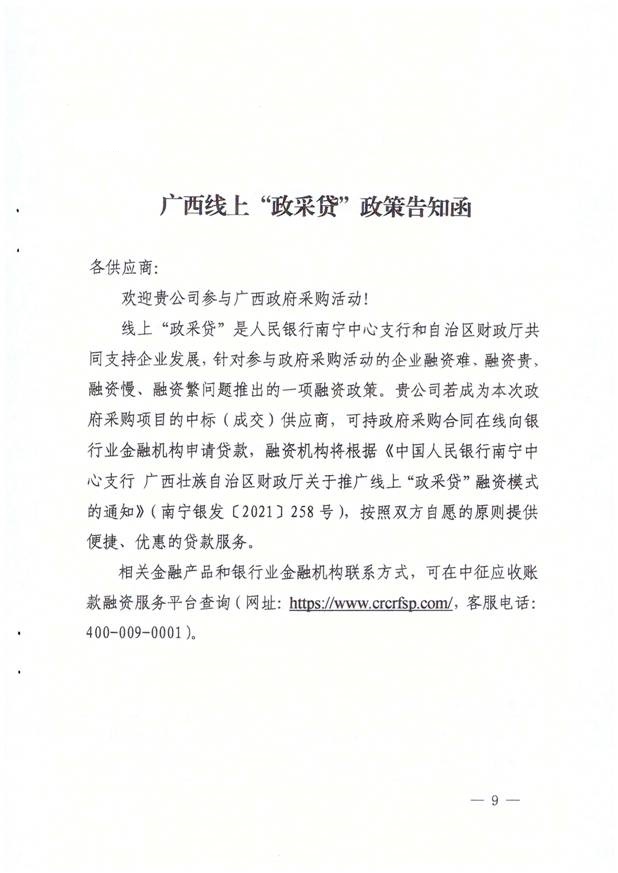 第三章、服务需求说明：1、供应商提供的服务技术参数应实质上相当于或优于本需求表中的服务内容及要求。2、供应商应根据自身实际情况如实响应磋商文件，对于重要技术条款或技术参数正偏离响应时应当在响应文件中提供技术支持资料，技术支持资料以磋商文件中规定的形式为准，否则将视为无效正偏离。3、供应商必须自行为其竞标产品侵犯他人的知识产权或者专利成果的行为承担相应法律责任。4、根据《关于印发中小企业划型标准规定的通知》（工信部联企业〔2011〕300号）规定的划分标准，本项目服务内容对应的中小企业划分标准所属行业为其他服务业。第四章、评审办法一、评审原则（一）评标依据：磋商小组将以竞争性磋商文件和响应文件为评定依据进行评审，对供应商的磋商报价、技术、商务等内容按百分制打分。（二）评审方式：以封闭方式进行评审。（三）采购人和采购代理机构、竞争性磋商小组成员要严格遵守政府采购相关法律制度，依法履行各自职责，公正、客观、审慎地组织和参与评审工作。二、评审办法（一）对进入详评的，采用综合评分法。（二）计分办法（按四舍五入取至小数点后二位）    三、成交候选人推荐原则（1）磋商小组应当根据综合评分情况，按照评审总得分由高到低顺序推荐3家成交候选供应商，并编写评审报告。符合财库﹝2014﹞214号《政府采购竞争性磋商采购方式管理暂行办法》第二十一条第三款情形的，可以推荐2家成交候选供应商。评审得分相同的，按照最后报价由低到高的顺序推荐。评审得分且最后报价相同的，依次按技术分高、商务分高的顺序排列并推荐成交候选供应商。（2）采购单位应当确定磋商小组推荐排名第一的成交候选人为成交供应商。（3）排名第一的成交候选人放弃成交、因不可抗力提出不能履行合同，或信用信息记录不符合相关规定的，或者磋商文件规定应当提交履约保证金而在规定的期限内未能提交的（本项目免收履约保证金），采购单位可以确定排名第二的成交候选人为成交供应商。（4）排名第二的成交候选人因前款规定的同样原因不能签订合同的，采购单位可以确定排名第三的成交候选人为成交供应商。四、特别说明评审时，评标委员会认为供应商的报价明显低于其他通过符合性审查供应商的报价，有可能影响产品质量或者不能诚信履约的，应当要求其在评标现场合理的时间内提供书面说明，必要时提交相关证明材料；供应商不能证明其报价合理性的，评标委员会应当将其作为无效响应处理。第五章、采购合同（合同主要条款及格式）GF-2000-0209建设工程设计合同（一）（ 民用建设工程设计合同）工  程  名  称：                                            工  程  地  点：                                             合  同  编  号：                                             （由设计人编填）设计证书等级：                                                  发   包   人：                                               设   计   人：                                                   签 定 日                                                      中华人民共和国建设部                       监制国家工商行政管理局发包人委托设计人承担                               工程设计及预算编制，经双方协调一致，签定本合同。第一条   本合同依据下列文件签订：1.1 《中华人民共和国合同法》《中华人民共和国建筑法》《建设工程勘察设计市场管理规定》。1.2国家及地方有关建设工程勘察设计管理法规和规章。1.3 建设工程批准文件 。第二条 本合同设计项目的内容：名称、规模、阶段、投资及设计费等见下表。发包人应向设计人提交的有关资料及文件：设计人应向发包人交付的设计资料及文件：第五条    本合同设计收费估算为    元人民币。设计费支付进度详见下表。说明：1．提交各阶段设计文件的同时支付各阶段设计费。本合同履行后，定金抵作设计费。第六条 双方责任6.1发包人责任：6.1.1发包人按本合同第三条规定的内容，在规定的时间内向设计人提交资料及文件，并对其完整性、正确性及时限负责，发包人不得要求设计人违反国家有关标准进行设计。发包人提交上述资料及文件超过规定期限15天以内，设计人按合同第四条规定交付设计文件时间顺延；超过规定期限15天以上时，设计人员有权重新确定提交设计文件的时间。6.1.2发包人变更委托设计项目、规模、条件或因提交的资料错误，或所提交资料作较大修改，以致造成设计人设计需返工时，双方除需另行协商签订补充协议（或另订合同）、重新明确有关条款外，发包人应按设计人所耗工作量向设计人增付设计费。在未签合同前发包人已同意，设计人为发包人所做的各项设计工作，应按收费标准，相应支付设计费。6.1.3发包人要求设计人比合同规定时间提前交付设计资料及文件时，如果设计人能够做到，发包人应根据设计人提前投入的工作量，向设计人支付赶工费。6.1.4发包人应为派赴现场处理有关设计问题的工作人员，提供必要的工作生活及交通等方便条件。6.1.5发包人应保护设计人的投标书、设计方案、文件、资料图纸、数据、计算软件和专利技术。未经设计人同意，发包人对设计人交付的设计资料及文件不得擅自修改、复制或向第三人转让或用于本合同外的项目，如发生以上情况，发包人应负法律责任，设计人有权向发包人提出索赔。6.2设计人责任：6.2.1设计人应按国家技术规范、标准、规程及发包人提出的设计要求，进行工程设计，按合同规定的进度要求提交质量合格的设计资料，并对其负责。6.2.2设计人采用的主要技术标准是：按照国家相关技术标准。6.2.3设计合理使用年限为 叁拾  年。6.2.4设计人按本合同第二条和第四条规定的内容、进度及份数向发包人交付资料及文件。6.2.5设计人交付设计资料及文件后，按规定参加有关的设计审查，并根据审查结论负责对不超出原定范围的内容做必要调整补充。设计人按合同规定时限交付设计资料及文件，本年内项目开始施工，负责向发包人及施工单位进行设计交底、处理有关问题和参加竣工验收。在一年内项目尚未开始施工，设计人仍负责上述工作，但应按所需工作量向发包人适当收取咨询服务费，收费额由双方商定。6.2.6设计人应保护发包人的知识产权，不得向第三人泄露、转让发包人提交的产品图纸等技术经济资料。如发生以上情况并给发包人造成经济损失，发包人有权向设计人索赔。第七条 违约责任：7.1在合同履行期间，发包人要求终止或解除合同，设计人未开始设计工作的，不退还发包人已付的定金；已开始设计工作的，发包人应根据设计人已进行的实际工作量，不足一半时，按该阶段设计费的一半支付；超过一半时，按该阶段设计费的全部支付。7.2发包人应按合同第五条规定的金额和时间向设计人支付设计费，每逾期支付一天，应承担支付金额千分之二的逾期违约金。逾期超过30天以上时，设计人有权暂停履行下阶段工作，并书面通知发包人。发包人的上级或设计审批部门对设计文件不审批或本合同项目停缓建，发包人均按7.1条规定支付设计费。7.3设计人对设计资料及文件出现的遗漏或错误负责修改或补充。由于设计人员错误造成工程质量事故损失，设计人除负责采取补救措施外，应免收直接损失部分的设计费。7.4合同生效后，设计人要求终止或解除合同，设计人应双倍返还定金。第八条 其他8.1发包人要求设计人派专人留驻施工现场进行配合与解决有关问题时，双方应另行签定补充协议或技术咨询服务合同。8.2设计人为本合同项目所采用的国家或地方标准图，由发包人自费向有关出版部门购买。本合同第四条规定设计人交付的设计资料及文件份数超过《工程设计收费标准》规定的份数，设计人另收工本费。8.3本工程设计资料及文件中，建筑材料、建筑构配件和设备，应当注明其规格、型号、性能等技术指标，设计人不得指定生产厂、供应商。发包人需要设计人的设计人员配合加工定货时，所需要费用由发包人承担。8.4发包人委托设计人配合引进项目的设计任务，从询价、对外谈判、国内外技术考察直至建成投产的各个阶段，应吸收承担有关设计任务的设计人参加。出国费用，除制装费外，其它费用由发包人支付。8.5发包人委托设计人承担本合同内容之外的工作服务，另行支付费用。8.6由于不可抗力因素致使合同无法履行时，双方应及时协商解决。8.7本合同发生争议，双方当事人应及时协商解决。也可由当地建设行政主管部门调解，调解不成时，双方当时人同意由桂林市仲裁委员会仲裁。双方当事人未在合同中约定仲裁机构，事后又未达成仲裁书面协议的，可向人民法院起诉。8.8本合同一式陆份，发包人肆份，设计人 贰 份。8.9本合同经双方签章并在发包人向设计人支付定金后生效。8.10本合同生效后，按规定到项目所在省级建设行政主管部门规定的审查部门备案。双方认为必要时，到项目所在地工商行政管理部门申请鉴证。双方履行完合同规定的义务后，本合同即行终止。8.11本合同未尽事宜，双方可签定补充协议，有关协议及双方认可的来往电报、传真、会议纪要等，均为本合同组成部分，与本合同具有同等法律效力。8.12其它约定事项：发包人名称：                              设计人名称：           （盖章）                                   （盖章）法定代表人：（签字）                       法定代表人：（签字）委托代理人：（签字）                       委托代理人：（签字）住所：                                    住所：邮政编码：                                邮政编码：电话：                                    电话：传真：                                    传真：开户银行：                                开户银行：银行帐号：                                银行帐号：联合体协议书（如为联合体的，必须提供） 附件： 联合体协议书（格式）牵头人名称： 法定代表人（单位负责）：法定住所：成员二名称： 法定代表人（单位负责）： 法定住所：……鉴于上述各成员单位经过友好协商，自愿组成（联合体名称）联合体，共同参加（采购人名称）（以下简称采购人）（项目名称）（以下简称本项目）的项目响应并争取赢得本项目承包合同（以下简称合同）。现就联合体投标事宜订立如下协议：1、（某成员单位名称）为（联合体名称）牵头人。2、在本项目响应阶段，联合体牵头人合法代表联合体各成员负责本项目响应文件编制活动，代表联合体提交和接收相关的资料、信息及指示，并处理与响应和中标有关的一切事务；联合体中标后，联合体牵头人负责合同订立和合同实施阶段的主办、组织和协调工作。3、联合体将严格按照竞争性磋商文件的各项要求，递交响应文件，履行投标义务和中标后的合同，共同承担合同规定的一切义务和责任，联合体各成员单位按照内部职责的部分，承担各自所负的责任和风险，并向招标人承担连带责任。4、联合体各成员单位内部的职责分工如下：5、投标工作和联合体在中标后实施过程中的有关费用按各自承担的工作量分摊。6、有关本次联合投标的其他事宜： （1）如联合体成员中有小型、微型企业的，须按以下要求如实填写小型、微型企业的协议合同金额及所 占联合体协议合同总金额的比例（如不属于此情况的，则不用填写）： 本次联合体中，        方为小型、微型企业，小型、微型企业的协议合同金额为（大写）     元人民币(￥       )，占联合体协议合同总金额的比例为         。 （2）联合体中标后，本联合体协议是合同的附件，对联合体各成员单位有合同约束力。（3）本协议书自签署之日起生效，联合体未中标或者中标时合同履行完毕后自动失效。（4）本协议书一式份，联合体成员和采购人各执一份。牵头人名称：（CA证书签章） 法定代表人（单位负责人）或其委托代理人：（签字）（属自然人的应在签名处加盖大拇指指印）成员二名称：（CA证书签章）法定代表人（单位负责人）或其委托代理人：（签字）（属自然人的应在签名处加盖大拇指指印）年 	月	    日响应文件格式一、响应文件封面响 应 文 件项目名称：桂林市訾洲公园海绵化改造工程初步设计及概算编制项目项目编号：GLZC2024-C3-990418-JXYX采购代理机构：江西银信工程造价咨询有限公司供应商名称：响应文件组成资格性响应证明材料符合性响应证明材料其他有效证明材料（一）资格性响应证明材料目录（1）供应商相应的法定代表人、负责人、自然人身份证正反两面复印件（必须提供）；（2）供应商的授权委托书原件、委托代理人身份证正反面复印件以及由县级以上（含县级）社会养老保险经办机构出具的供应商为委托代理人交纳的响应文件递交截止时间前半年内任意连续三个月社保证明复印件，除供应商为以下三种情形的：①如供应商为截标时间前60日以内成立的公司，可以提供供应商与委托代理人签订的劳动合同复印件代替社保证明复印件；②如供应商为事业单位，可以提供事业单位机构编制管理证复印件或事业单位机构为其发放工资的工资条复印件代替社保证明复印件；③如委托代理人为免缴纳社保人员，提供免缴纳社保的证明材料复印件及供应商与委托代理人签订的劳动合同复印件代替社保证明复印件。【属自然人的应提供由县级以上（含县级）社会养老保险经办机构出具的自然人本人及委托代理人所交纳的响应文件递交截止时间前半年内任意连续三个月社保证明复印件】（委托代理时必须提供，如为联合体的，授权委托书原件须由牵头人出具）（3）供应商参加政府采购活动前3年内在经营活动中没有重大违法记录及有关信用信息的书面声明（必须提供）；（4）供应商的法人或者其他组织营业执照等证明文件复印件（必须提供，自然人除外）；注：①法人包括企业法人、机关法人、事业单位法人和社会团体法人；其他组织主要包括合伙企业、非企业专业服务机构、个体工商户、农村承包经营户。②如供应商为企业（包括合伙企业），应提供工商部门注册的有效“企业法人营业执照”或“营业执照”；供应商为事业单位，应提供有效的“事业单位法人证书”；供应商为非企业专业服务机构的，应提供执业许可证等证明文件；供应商为个体工商户，应提供有效的“个体工商户营业执照”。（5）供应商近半年内任意一个月或任一季度依法缴纳税收的证明材料【增值税发票（税收完税证明）或企业所得税完税证明或税务部门出具的免税证明】复印件（必须提供）； 注：①供应商无纳税记录的，应提供由供应商所在地的税务部门出具的免税证明复印件，从取得营业执照时间起到响应文件递交截止时间止不足要求月数的，只需提供从取得营业执照起的依法缴纳税费或依法免缴税费的凭据复印件；②供应商无社保缴费记录的，应提供由供应商所在地行政主管部门出具的依法免缴社保费证明复印件，从取得营业执照时间起到响应文件递交截止时间止不足要求月数的只需提供从取得营业执照起的依法缴纳社保费的缴费凭证复印件； （6）供应商满足本项目的特定资格要求必须提供的资料（设计资质的供应商：风景园林工程设计专项乙级或以上资质。）（必须提供）；（7）《中小企业声明函》（见附件）（如有，请提供） ；（8）联合体协议书（如为联合体的，必须提供）；供应商相应的法定代表人、负责人、自然人身份证正反两面复印件（必须提供）；供应商的授权委托书原件、委托代理人身份证正反面复印件以及由县级以上（含县级）社会养老保险经办机构出具的供应商为委托代理人交纳的响应文件递交截止时间前半年内任意连续三个月社保证明复印件，除供应商为以下三种情形的：①如供应商为截标时间前60日以内成立的公司，可以提供供应商与委托代理人签订的劳动合同复印件代替社保证明复印件；②如供应商为事业单位，可以提供事业单位机构编制管理证复印件或事业单位机构为其发放工资的工资条复印件代替社保证明复印件；③如委托代理人为免缴纳社保人员，提供免缴纳社保的证明材料复印件及供应商与委托代理人签订的劳动合同复印件代替社保证明复印件。【属自然人的应提供由县级以上（含县级）社会养老保险经办机构出具的自然人本人及委托代理人所交纳的响应文件递交截止时间前半年内任意连续三个月社保证明复印件】（委托代理时必须提供，如为联合体的，授权委托书原件须由牵头人出具）；授权委托书（格式一）致：江西银信工程造价咨询有限公司我              （姓名）系                              （供应商名称）的法定代表人（负责人），现授权委托本单位在职职工            （姓名）以我公司名义参加      （项目名称及项目编号）        项目的磋商活动，并代表我方全权办理针对上述项目的磋商、签约等具体事务和签署相关文件。我方对被授权人的签字事项负全部责任。授权委托代理期限：从       年     月      日起至         年     月      日止。                                                                                           代理人无转委托权,特此委托。 我已在下面签字，以资证明。供应商（CA证书签章）：                                   法定代表人（负责人）签字（或个人CA证书签章）：                       　    年      月     日附：委托代理人身份证正反面复印件以及由社保经办机构出具的供应商为委托代理人交纳社保证明复印件（委托代理时必须提供）。授权委托书（格式二）致：江西银信工程造价咨询有限公司我              （姓名）系自然人，现授权委托            （姓 名）以本人名义参加      （项目名称及项目编号）        项目的磋商活动，并代表本人全权办理针对上述项目的磋商、签约等具体事务和签署相关文件。本人对被授权人的签字事项负全部责任。授权委托代理期限：从       年     月      日起至         年     月      日止。代理人无转委托权,特此委托。 我已在下面签字，以资证明。自然人签字（或个人CA证书签章）：                       　　        年      月     日附：委托代理人身份证正反面复印件以及由社保经办机构出具的自然人本人及委托代理人所交纳的社保证明复印件（委托代理时必须提供）。联合投标授权委托书（联合体投标时适用）致：江西银信工程造价咨询有限公司本授权委托书声明：根据                 （联合体成员名称）签订的《联合体投标协议书》的内容，牵头人	     的法定代表人	   现授权	为联合投标代理人，代理人在响应、磋商、评标、合同谈判过程中所签署的一切文件和处理与这有关的一切事务，联合响应各方均予以认可并遵守。我方对被授权人的签字事项负全部责任。授权委托代理期限：自即日起至该项目政府采购活动结束。代理人无转委托权，特此委托。 我已在下面签字，以资证明。被授权人签字：		法定代表人签字： 	所在部门职务：		职务： 	被授权人身份证号码： 	投标人（CA证书签章）：                                                    年      月     日附：委托代理人身份证正反面证明文件以及投标人为委托代理人交纳的近半年内连续三个月社保证明文件（委托代理时必须提供）。3.供应商参加政府采购活动前3年内在经营活动中没有重大违法记录及有关信用信息的书面声明（必须提供）；附件：声   明致： 江西银信工程造价咨询有限公司 我（公司）郑重声明，在参加本项目政府采购活动前3年内在经营活动中没有重大违法记录（重大违法记录是指供应商因违法经营受到刑事处罚或者责令停产停业、吊销许可证或者执照、较大数额罚款等行政处罚），未被列入失信被执行人、重大税收违法案件当事人名单、政府采购严重违法失信行为记录名单，完全符合《中华人民共和国政府采购法》第二十二条规定的供应商资格条件，我方对此声明负全部法律责任。磋商供应商[公章(CA签章)，自然人签字或个人CA签章]：日          期：4.供应商的法人或者其他组织营业执照等证明文件复印件（必须提供，自然人除外）；注：①法人包括企业法人、机关法人、事业单位法人和社会团体法人；其他组织主要包括合伙企业、非企业专业服务机构、个体工商户、农村承包经营户。②如供应商为企业（包括合伙企业），应提供工商部门注册的有效“企业法人营业执照”或“营业执照”；供应商为事业单位，应提供有效的“事业单位法人证书”；供应商为非企业专业服务机构的，应提供执业许可证等证明文件；供应商为个体工商户，应提供有效的“个体工商户营业执照”。5.供应商近半年内任意一个月或任一季度依法缴纳税收的证明材料【增值税发票（税收完税证明）或企业所得税完税证明或税务部门出具的免税证明】复印件（必须提供）； 注：①供应商无纳税记录的，应提供由供应商所在地的税务部门出具的免税证明复印件，从取得营业执照时间起到响应文件递交截止时间止不足要求月数的，只需提供从取得营业执照起的依法缴纳税费或依法免缴税费的凭据复印件；②供应商无社保缴费记录的，应提供由供应商所在地行政主管部门出具的依法免缴社保费证明复印件，从取得营业执照时间起到响应文件递交截止时间止不足要求月数的只需提供从取得营业执照起的依法缴纳社保费的缴费凭证复印件； 6.供应商满足本项目的特定资格要求必须提供的资料（设计资质的供应商：风景园林工程设计专项乙级或以上资质。）（必须提供）；7、《中小企业声明函》（如有，请提供）；附件：中小企业声明函（服务）本公司郑重声明，根据《政府采购促进中小企业发展管理办法》（财库﹝2020﹞46号）的规定，本公司参加（单位名称）的（项目名称）采购活动，服务全部由符合政策要求的中小企业承接。相关企业（含联合体中的中小企业、签订分包意向协议的中小企业）的具体情况如下： 1、（标的名称），属于（采购文件中明确的所属行业）；承接企业为（企业名称），从业人员     人，营业收入为     万元，资产总额为     万元1，属于（小型企业、微型企业）；2、（标的名称），属于（采购文件中明确的所属行业）；承接企业为（企业名称），从业人员     人，营业收入为     万元，资产总额为      万元，属于（小型企业、微型企业）； …… 以上企业，不属于大企业的分支机构，不存在控股股东为大企业的情形，也不存在与大企业的负责人为同一人的情形。本企业对上述声明内容的真实性负责。如有虚假，将依法承担相应责任。                                  企业名称（CA签章）：                                      日    期： 注：从业人员、营业收入、资产总额填报上一年度数据，无上一年度数据的新成立企业可不填报。附表统计上大中小微型企业划分标准说明：1.大型、中型和小型企业须同时满足所列指标的下限，否则下划一档；微型企业只须满足所列指标中的一项即可。2.附表中各行业的范围以《国民经济行业分类》（GB/T4754-2017）为准。带×的项为行业组合类别，其中，工业包括采矿业，制造业，电力、热力、燃气及水生产和供应业；交通运输业包括道路运输业，水上运输业，航空运输业，管道运输业，多式联运和运输代理业、装卸搬运，不包括铁路运输业；仓储业包括通用仓储，低温仓储，危险品仓储，谷物、棉花等农产品仓储，中药材仓储和其他仓储业;信息传输业包括电信、广播电视和卫星传输服务，互联网和相关服务；其他未列明行业包括科学研究和技术服务业，水利、环境和公共设施管理业，居民服务、修理和其他服务业，社会工作，文化、体育和娱乐业，以及房地产中介服务，其他房地产业等，不包括自有房地产经营活动。3.企业划分指标以现行统计制度为准。（1）从业人员，是指期末从业人员数，没有期末从业人员数的，采用全年平均人员数代替。（2）营业收入，工业、建筑业、限额以上批发和零售业、限额以上住宿和餐饮业以及其他设置主营业务收入指标的行业，采用主营业务收入；限额以下批发与零售业企业采用商品销售额代替；限额以下住宿与餐饮业企业采用营业额代替；农、林、牧、渔业企业采用营业总收入代替；其他未设置主营业务收入的行业，采用营业收入指标。（3）资产总额，采用资产总计代替。8.联合体协议书（如为联合体的，必须提供）；	联合体协议书（如为联合体的，必须提供） 附件： 联合体协议书（格式）牵头人名称： 法定代表人（单位负责）：法定住所：成员二名称： 法定代表人（单位负责）： 法定住所：……鉴于上述各成员单位经过友好协商，自愿组成（联合体名称）联合体，共同参加（采购人名称）（以下简称采购人）（项目名称）（以下简称本项目）的项目响应并争取赢得本项目承包合同（以下简称合同）。现就联合体投标事宜订立如下协议：1、（某成员单位名称）为（联合体名称）牵头人。2、在本项目响应阶段，联合体牵头人合法代表联合体各成员负责本项目响应文件编制活动，代表联合体提交和接收相关的资料、信息及指示，并处理与响应和中标有关的一切事务；联合体中标后，联合体牵头人负责合同订立和合同实施阶段的主办、组织和协调工作。3、联合体将严格按照竞争性磋商文件的各项要求，递交响应文件，履行投标义务和中标后的合同，共同承担合同规定的一切义务和责任，联合体各成员单位按照内部职责的部分，承担各自所负的责任和风险，并向招标人承担连带责任。4、联合体各成员单位内部的职责分工如下：5、投标工作和联合体在中标后实施过程中的有关费用按各自承担的工作量分摊。6、有关本次联合投标的其他事宜： （1）如联合体成员中有小型、微型企业的，须按以下要求如实填写小型、微型企业的协议合同金额及所 占联合体协议合同总金额的比例（如不属于此情况的，则不用填写）： 本次联合体中，        方为小型、微型企业，小型、微型企业的协议合同金额为（大写）     元人民币(￥       )，占联合体协议合同总金额的比例为         。 （2）联合体中标后，本联合体协议是合同的附件，对联合体各成员单位有合同约束力。（3）本协议书自签署之日起生效，联合体未中标或者中标时合同履行完毕后自动失效。（4）本协议书一式份，联合体成员和采购人各执一份。牵头人名称：（CA证书签章） 法定代表人（单位负责人）或其委托代理人：（签字）（属自然人的应在签名处加盖大拇指指印）成员二名称：（CA证书签章）法定代表人（单位负责人）或其委托代理人：（签字）（属自然人的应在签名处加盖大拇指指印）年 	月	    日说明：联合体协议书须由法定代表人(负责人、自然人)或相应的委托代理人签字（或个人 CA 证书签章）并加盖投标人公章（CA 证书签章）。 （二）符合性响应证明材料目录响应函（格式见附件）（必须提供）；磋商报价表（格式见附件）（必须提供）；服务响应表（格式见附件）（必须提供）；项目实施方案（如有，请提供）；供应商的服务承诺方案（如有，请提供）。1.响应函（必须提供）附件：响 应 函 （格 式）致：江西银信工程造价咨询有限公司根据贵方          项目竞争性磋商文件，项目编号：       ，签字代表（姓名）：      经正式授权并代表供应商                                    （供应商单位名称），提交电子响应文件。据此函，签字代表宣布同意如下：1. 按磋商文件服务需求和磋商报价表：磋商总报价（大写）人民币                元(￥               )。2.我方承诺已具备磋商文件规定的供应商资格条件。3.我方已详细审核磋商文件，包括修改文件（如有的话）和有关附件，将自行承担因对全部磋商文件理解不正确或误解而产生的相应后果。4. 响应文件有效期为响应文件递交截止时间之日起90天。5. 如我方成交：（1）我方承诺在收到成交通知书后，在成交通知书规定的期限内与采购人签订合同。（2）我方承诺按照磋商文件规定递交履约担保。（3）我方承诺本响应文件至本项目合同履行完毕止均保持有效，按磋商文件及政府采购法律、法规的规定履行合同责任和义务。与本项目有关的正式通讯地址为：地址： 邮编：  电话、传真：开户名称：开户银行：                               　       账号：                                   　　　   磋商供应商[公章(CA签章)，自然人签字或个人CA签章]：                        日          期：                           年   月     日   2. 磋商报价表（必须提供）；附件：磋商报价表（格式）磋商供应商[公章(CA签章)；属自然人的签字或个人CA签章]：                        法定代表人负责人或委托代理人[签字或个人CA签章]:日          期：    年   月    日   注：1.各磋商供应商必须就“服务需求”中的所有内容作完整唯一报价，否则，其投标将被拒绝。响应文件只允许有一个报价。2.磋商供应商应根据所投项目如实填写磋商报价表的各项内容。3.磋商报价表须由法定代表人负责人、自然人或相应的委托代理人签字或个人CA签章（属自然人的应在签名处加盖食指指印或个人CA签章）并加盖磋商供应商CA签章（自然人除外）。当本表由多页构成时，需逐页加盖磋商供应商公章（属自然人的须逐页签字或个人CA签章）3.服务响应表（必须提供）；附件：服务响应表（格式）磋商供应商[公章(CA签章)，自然人签字或个人CA签章]：                        日          期：                           年   月     日        注：1.应对照竞争性磋商文件“第三章 服务需求”中的需求逐条实质性响应，并作出偏离说明。2.供应商应根据自身的承诺，对照竞争性磋商文件要求在“偏离说明”中注明“正偏离”、“负偏离”或者“无偏离”。既不属于“正偏离”也不属于“负偏离”即为“无偏离”。3.当本表由多页构成时，需逐页加盖磋商供应商（CA签章）（属自然人的须逐页签字或个人CA签章）。4. 项目实施方案（如有，请提供）附件：项目实施方案（格式自拟）（根据服务需求自行编制）磋商供应商[公章(CA签章)，自然人签字或个人CA签章]： 日          期：                           年   月     日   5.供应商的服务承诺方案（如有，请提供）。供应商的服务承诺方案（格式）（根据服务需求自行编制）磋商供应商[公章(CA签章)，自然人签字或个人CA签章]：日          期：                           年   月     日   （三）其他有效证明材料目录1.项目实施人员一览表（格式见附件）（如有，请提供，并一起提供由县级以上（含县级）社会养老保险经办机构出具的供应商为项目实施人员交纳的响应文件递交截止时间前半年内任意连续三个月社保证明复印件或劳动合同复印件，除供应商为以下三种情形的：（1） 如供应商为截标时间前60日以内成立的公司，可以提供供应商与委托代理人签订的劳动合同复印件代替社保证明复印件；（2）如供应商为事业单位，可以提供事业单位机构编制管理证复印件或事业单位机构为其发放工资的工资条复印件代替社保证明复印件；（3）如委托代理人为免缴纳社保人员，提供免缴纳社保的证明材料复印件及供应商与委托代理人签订的劳动合同复印件代替社保证明复印件。2.“服务需求”需提供的有效证明文件（如有，请提供）；3.供应商自2018年1月1日以来承接过同类或类似项目的业绩（提供中标通知书或项目合同扫描件并加盖供应商单位公章（CA签章）为准）（如有，请提供）；4.供应商相关获奖证书、认证证书等复印件（如有，请提供）；5.如提供服务的供应商属于监狱企业的，应当提供由省级以上监狱管理局、戒毒管理局等（含新疆生产建设兵团）出具的属于监狱企业的证明文件（如有，请提供）；6.符合条件的残疾人福利性单位在参加政府采购活动时，应当提供《残疾人福利性单位声明函》（见附件），并对声明的真实性负责（如有，请提供）；7.供应商可结合本项目的评审办法视自身情况自行提交其它相关证明材料（如有，请提供）。项目实施人员一览表 （如有，请提供,并一起提供由县级以上（含县级）社会养老保险经办机构出具的供应商为项目实施人员交纳的响应文件递交截止时间前半年内任意连续三个月社保证明复印件或劳动合同复印件，除供应商为以下三种情形的：（1） 如供应商为截标时间前60日以内成立的公司，可以提供供应商与委托代理人签订的劳动合同复印件代替社保证明复印件；（2）如供应商为事业单位，可以提供事业单位机构编制管理证复印件或事业单位机构为其发放工资的工资条复印件代替社保证明复印件；（3）如委托代理人为免缴纳社保人员，提供免缴纳社保的证明材料复印件及供应商与委托代理人签订的劳动合同复印件代替社保证明复印件。附件：项目实施人员一览表（格式）磋商供应商[公章(CA签章)，自然人签字或个人CA签章]：  日          期：                           年   月     日  注：供应商根据自身情况结合本项目自行制定2.“服务需求”需提供的有效证明文件（如有，请提供）；3.供应商自2018年1月1日以来承接过同类或类似项目的业绩（提供中标通知书或项目合同扫描件并加盖供应商单位公章（CA签章）为准）（如有，请提供）；4.供应商相关获奖证书、认证证书等复印件（如有，请提供）；5.如提供服务的供应商属于监狱企业的，应当提供由省级以上监狱管理局、戒毒管理局等（含新疆生产建设兵团）出具的属于监狱企业的证明文件（如供应商属于监狱企业的，如有，请提供）；6.《残疾人福利性单位声明函》（见附件）（如供应商属于残疾人福利性单位的，如有，请提供）残疾人福利性单位声明函本单位郑重声明，根据《财政部 民政部 中国残疾人联合会关于促进残疾人就业政府采购政策的通知》（财库〔2017〕141号）的规定，本单位为符合条件的残疾人福利性单位，且本单位参加______单位的______项目采购活动提供本单位制造的货物（由本单位承担工程/提供服务），或者提供其他残疾人福利性单位制造的货物（不包括使用非残疾人福利性单位注册商标的货物）。本单位对上述声明的真实性负责。如有虚假，将依法承担相应责任。           单位名称（CA签章）：日    期：  年  月  日注：中标、成交供应商为残疾人福利性单位的，采购人或者其委托的采购代理机构应当随中标、成交结果同时公告其《残疾人福利性单位声明函》，接受社会监督。7.供应商可结合本项目的评审办法视自身情况自行提交其它相关证明材料（如有，请提供）。序号条款号条款名称内容、要求11.1项目名称及项目编号项目名称：桂林市訾洲公园海绵化改造工程初步设计及概算编制项目项目编号：GLZC2024-C3-990418-JXYX       23磋商供应商资格3.1满足《中华人民共和国政府采购法》第二十二条规定；3.2落实政府采购政策需满足的资格要求：非专门面向中小企业采购的项目；3.3本项目的特定资格要求：具有国内法人资格，且具备以下设计资质的供应商：风景园林工程设计专项乙级或以上资质，并在人员、设备、资金等方面具有相应的能力。3.4单位负责人为同一人或者存在直接控股、管理关系的不同供应商，不得参加同一合同项下的政府采购活动。为本项目提供过整体设计、规范编制或者项目管理、监理、检测等服务的供应商，不得再参加本项目上述服务以外的其他采购活动。3.5对在“信用中国”网站(www.creditchina.gov.cn) 、中国政府采购网(www.ccgp.gov.cn)被列入失信被执行人、重大税收违法案件当事人名单、政府采购严重违法失信行为记录名单及其他不符合《中华人民共和国政府采购法》第二十二条规定条件的供应商，不得参与政府采购活动。34磋商费用不论磋商结果如何，供应商均应自行承担所有与磋商有关的全部费用。413磋商报价及采购预算金额13.1采购项目预算金额：75万元13.2供应商必须就“服务需求”中的所有内容作完整唯一报价，否则，其磋商将被拒绝；响应文件只允许有一个报价，有选择的或有条件的报价将不予接受。13.4未书面退出磋商的供应商必须在规定时间内密封提交最后报价，其最后报价不得超出采购预算。514.1响应文件有效期自响应文件递交截止时间之日起90天，有效期不足的响应文件将被拒绝。616.1竞争性磋商响应文件的制作、加密16.1供应商下载或获取竞争性磋商文件后，登录“广西政府采购云平台客户端”，按照本磋商文件规定的响应文件格式、顺序以及“广西政府采购云平台”的要求，通过“广西政府采购云平台客户端”编制电子响应文件。16.2电子磋商响应文件中须加盖供应商公章部分均采用 CA 签章（自然人除外），并根据“政府采购项目电子交易管理操作指南-供应商” 及本磋商文件规定的格式和顺序编制电子磋商响应文件并进行关联定位，以便磋商小组在评审时，点击评分项可直接定位到该评分项内容。如对磋商文件的某项要求，供应商的电子磋商响应文件未能关联定位提供相应的内容与其对应，则磋商小组在评审时如做出对供应商不利的评审由供应商自行承担。电子磋商响应文件如内容不完整、编排混乱导致磋商响应文件被误读、漏读，或者在按采购文件规定的部位查找不到相关内容的，由供应商自行承担。16.3供应商法人（负责人、自然人）或授权代表持有广西政府采购云平台个人CA签章的，应在响应文件中涉及到签字的位置使用个人CA签章，没有办理广西政府采购云平台个人CA签章的可在响应文件中涉及到签字的位置手写签字后扫描或者拍照做成PDF的格式上传即可。因响应文件字迹潦草、表达不清、内容不完整、编排混乱导致响应文件被误读、漏读，或者在按竞争性磋商文件规定的部位查找不到相关内容的，其不利后果由供应商自行承担。16.4 供应商编制、生成电子响应文件后应当加密响应文件。供应商未按规定编制并加密的响应文件，“广西政府采购云平台”将予以拒收。16.5磋商前准备 16.5.1本项目实行在线磋商，采用电子磋商响应文件。若供应商参与磋商，自行承担磋商一切费用。 16.5.2各供应商应在截标前应确保成为广西政府采购云平台正式注册入库，成为正式供应商，并完成CA数字证书申领。因未注册入库、未办理CA数字证书等原因造成无法磋商或磋商失败等后果由供应商自行承担。 16.5.3供应商将广西政府采购云平台客户端下载、安装完成后，可通过账号密码或CA登录客户端进行响应文件制作。客户端请至网站下载专区查看，如有问题可拨打政采云客户服务热线95763进行咨询。718.1响应文件递交截止时间于2024年3月19日10时30分之前将电子磋商响应文件上传到广西政府采购云平台。应按照本项目磋商文件和广西政府采购云平台的要求编制、加密传输磋商响应文件。供应商在使用系统进行响应的过程中遇到涉及平台使用的任何问题，可致电政采云平台技术支持热线咨询，联系方式：95763。818.2磋商响应文件解密时间截标时间后30分钟内（2024年3月19日 10时30分至11时00分)磋商供应商可以登录广西政府采购云平台，用“项目采购-开标评标”功能进行解密磋商文件。若磋商供应商在规定时间内无法解密或解密失败，可以以电子备份磋商响应文件作为依据【在接到无法解密或解密失败的通知后，磋商供应商可根据自身实际情况按通知时要求的时间到桂林市公共资源交易中心 8  号开标室（广西桂林市临桂区西城中路69号创业大厦西辅楼4楼北区）现场提交或以电子邮件的形式（以通知时所告知的电子邮箱地址为准）提交电子备份磋商响应文件】，若磋商供应商在规定时间内无法解密或解密失败且未提供电子备份磋商响应文件的(包含提供的电子备份文件无效或无法解密的情况)，视为无效响应。919.1磋商小组组成磋商及评审组织工作由采购代理机构负责，具体磋商、评审工作由依法组建的磋商小组负责，本项目的磋商小组由采购人代表和有关方面的专家组成。磋商小组的构成：3人，其中采购人代表1人，有关专家2人。1019.2磋商时间、地点、人员18.2.1磋商时间：响应文件递交截止时间后；18.2.2磋商地点：按磋商小组要求及时登录广西政府采购云平台等候在线磋商。18.2.3磋商参加人员：供应商法定代表人、负责人或相应的委托代理人持供应商广西政府采购云平台CA数字证书在线参加磋商。18.2.4响应文件递交截止时间后，由磋商小组在评标室内线上开启响应文件。1120.2评审办法综合评分法，具体评标内容及标准详见第四章。1226信用查询根据《关于做好政府采购有关信用主体标识码登记及在政府采购活动中查询使用信用记录有关问题的通知》桂财采〔2016〕37号的通知，由采购代理机构对第一成交候选供应商进行信用查询：（1）查询渠道：“信用中国”网站(www.creditchina.gov.cn)、“中国政府采购”网站（www.ccgp.gov.cn）等；（2）查询截止时间：成交通知书发出前；（3）信用信息查询记录和证据留存方式：在查询网站中直接打印查询记录，打印材料作为采购活动资料保存；（4）信用信息使用规则：对在“信用中国”网站(www.creditchina.gov.cn)、“中国政府采购”网站（www.ccgp.gov.cn）等渠道列入失信被执行人、重大税收违法案件当事人名单、政府采购严重违法失信行为记录名单及其他不符合《中华人民共和国政府采购法》第二十二条规定条件的供应商，取消其成交候选供应商资格。两个以上的自然人、法人或者其他组织组成一个联合体，以一个投标人的身份共同参加政府采购活动的，对所有联合体成员进行信用记录查询，联合体成员存在不良信用记录的，视同联合体存在不良信用记录。1327成交公告及成交通知书27.1采购代理机构于评审结束后两个工作日内将评审报告送交采购人，采购人应当自收到评审报告五个工作日内在评审报告推荐的成交候选供应商中按顺序确定成交供应商；采购人在收到评审报告五个工作日内未按评审报告推荐的成交候选供应商顺序确定成交供应商，又不能说明合法理由的，视同按评审报告推荐的顺序确定排名第一的成交候选供应商为成交供应商。采购代理机构在成交供应商确定之日起两个工作日内在指定媒体上公告成交结果，成交公告期限为1个工作日。27.2在发布成交结果公告的同时，采购代理机构在线向成交供应商发出成交通知书。1428履约保证金本项目无需履约保证金。1529.1签订合同时间成交通知书发出后二十五个工作日内。成交供应商领取成交通知书后，应按规定与采购人签订合同。1629.3合同存档备案政府采购合同双方自签订之日起一个工作日内将合同原件一份交采购代理机构存档，采购代理机构将政府采购合同在省级以上人民政府财政部门指定媒体上公告。采购人于合同签订之日起七个工作日内将一份合同原件送本级财政部门备案。1730.1采购代理服务费成交供应商领取成交通知书时参照计价格[2002]1980 号《招标代理服务收费管理暂行办法》“服务”类收费标准的60%向江西银信工程造价咨询有限公司一次性付清采购代理服务费（不足人民币5000元的，按5000元计）。1831解释权本竞争性磋商文件是根据《中华人民共和国政府采购法》、《中华人民共和国政府采购法实施条例》、《政府采购竞争性磋商采购方式管理暂行办法》和政府采购管理有关规定编制，本竞争性磋商文件的解释权属于采购代理机构。1932监督管理机构桂林市财政局    电话：0773-2862142费率           服务类型中标金额（万元）货物招标服务招标工程招标100以下1.5%1.5%1.0%100-5001.1%0.8%0.7%500-10000.8%0.45%0.55%1000-50000.5%0.25%0.35%5000-100000.25%0.1%0.2%项号项目名称项目名称工作主要内容数量1桂林市訾洲公园海绵化改造工程初步设计及概算编制项目桂林市訾洲公园海绵化改造工程初步设计及概算编制项目桂林市訾洲公园海绵化改造工程初步设计及概算编制项目1项一、本项目服务内容及要求一、本项目服务内容及要求一、本项目服务内容及要求一、本项目服务内容及要求一、本项目服务内容及要求一、项目名称：桂林市訾洲公园海绵化改造工程初步设计及概算编制项目二、项目实施时间：1、方案设计提交时间：设计合同载明的计划开始设计之日起 5个日历天；2、初步设计及概算提交时间：方案通过后10 个日历天。三、项目实施区域：采购人指定区域四、项目概况与服务要求：1.项目概况：项目选址位于訾洲公园范围内，訾洲公园位于桂林市中心区的漓江东岸，与象鼻山隔水相望，其对外交通条件极为优越，北接解放大桥，南眺穿山，西临漓江，东侧为穿山路。本次对訾洲公园进行海绵化改造，通过建设雨水花园、透水铺装、植草沟等海绵城市低影响开发设施，来控制訾洲公园区域范围内的径流总量和污染物去除，改造内容包括建设广场道路透水铺装 10593m2，雨水花园 3785m2，植草沟 6250m2，旱溪 2361m2，建筑海绵化改造，植被缓冲带 29008 m2，湖区提升改造，购买智慧海绵设施及相关配套设施。2.设计要求 （一）设计范围 1.设计范围：方案、初步设计与概算。 2.工作内容： （1）供应商应负责完成本项目的初步设计及概算工作，并对整个项目设计工作负责，包括以下主要工作内容： A、审核并确认各项目的各专业图纸、根据专业设计修改设计图纸； B、负责对业主提出的有关设计中的任何疑问提供意见和建议； C、负责对设计中可能出现的不同方案进行分析、对比，提出合理化建议。 （2）配合业主完成与项目相关的全部材料、设备的选型工作。负责对设计中选用的设备、材料等进行分析、对比，提出合理化建议。 （3）配合业主完成报批所需全部图纸，并按报批结果进行相应调整及修改，包括过程中因政府要求及业主要求的修改，并达到最终审定要求。 （二）拟投入本项目设计团队要求： 拟投入本项目设计团队中必须指派 1 名本项目设计负责人，具备给排水或风景园林高级工程师。 以上人员需提供身份证复印件、注册证复印件（如有）、职称证复印件，提供供应商为其缴纳的开标截止时间前半年内任意连续三个月社保证明复印件（若为退休返聘人员的，则提供返聘合同和退休证明复印件）。 3.提交成果资料及份数设计人应在合同规定的时间内提交下列成果文件，其质量应满足国家和行业相应设计阶段的深度要求。方案设计文件：方案设计文本、图纸及其他附件各10份，文件光盘2份、电子版文件一套。工程初步设计文件：初步设计报告书、概算书、图纸等报批所需资料及其他附件各10份，文件光盘2份、CAD版本图纸的电子版文件一套。初步设计概算总投资按广西壮族自治区有关规定进行编制，并应充分优化方案，节约工程投资。4.提交技术成果的时间及地点（1）提交时间：设计合同载明的计划开始设计之日起 5个日历天；初步设计及概算提交时间：方案通过后10个日历天。（2）提交地点：采购人指定地点。5.提交技术成果的质量及要求本工程报告编制过程和成果均必须符合国家有关工程建设标准强制性条文、中华人民共和国国家标准及其它部委颁布的有关报告编制等方面现行的标准、规范、规程、定额、办法、示例。包括但不限于: (一)报告编制依据的主要规程规范（包括但不限于以下规范）1、《城乡排水工程项目规范》（GB55027-2022）；2、《城市排水工程规划规范》（GB50318-2017）； 3、《室外排水设计标准》（GB50014-2021）； 4、《城市工程管线综合规划规范》（GB50289-2016）； 5、《城市水系规划规范》（GB50513-2009）（2016 版）； 6、《地表水环境质量标准》（GB3838-2002）； 7、《海绵城市建设评价标准》（GB/T51345-2018）； 8、《海绵城市建设技术指南—低影响开发雨水系统构建（试行）》（建城函〔2014〕275 号）； 9、《广西海绵城市建设技术指南》（桂建标〔2017〕23号）； 10、《广西海绵城市规划设计导则》（桂建标〔2017〕34号）； 11、《广西低影响开发雨水控制及利用工程》（19TJ004）； 12、《低影响开发雨水控制及利用工程设计规范》（DBJ/T45-013-2019）； 13、《透水砖路面技术规范》（CJJ/T188-2019）； 14、《给水排水管道工程施工及验收规范》（GB50268-2008）； 15、《城市道路工程设计规范》（CJJ37-2012 2016 年版）； 16、《城市道路与开放空间低影响开发雨水设施》17、桂林市訾洲公园海绵化改造工程可行性研究报告； （二）在编制工作中使用或参考上述标准、规范以外的技术标准、规范时，应征得发包人或发包人的指定代表人的同意。在编制过程中，如果国家或有关部门颁布了新的技术标准或规范，则设计人应采用新的标准或规范进行报告编制。一、项目名称：桂林市訾洲公园海绵化改造工程初步设计及概算编制项目二、项目实施时间：1、方案设计提交时间：设计合同载明的计划开始设计之日起 5个日历天；2、初步设计及概算提交时间：方案通过后10 个日历天。三、项目实施区域：采购人指定区域四、项目概况与服务要求：1.项目概况：项目选址位于訾洲公园范围内，訾洲公园位于桂林市中心区的漓江东岸，与象鼻山隔水相望，其对外交通条件极为优越，北接解放大桥，南眺穿山，西临漓江，东侧为穿山路。本次对訾洲公园进行海绵化改造，通过建设雨水花园、透水铺装、植草沟等海绵城市低影响开发设施，来控制訾洲公园区域范围内的径流总量和污染物去除，改造内容包括建设广场道路透水铺装 10593m2，雨水花园 3785m2，植草沟 6250m2，旱溪 2361m2，建筑海绵化改造，植被缓冲带 29008 m2，湖区提升改造，购买智慧海绵设施及相关配套设施。2.设计要求 （一）设计范围 1.设计范围：方案、初步设计与概算。 2.工作内容： （1）供应商应负责完成本项目的初步设计及概算工作，并对整个项目设计工作负责，包括以下主要工作内容： A、审核并确认各项目的各专业图纸、根据专业设计修改设计图纸； B、负责对业主提出的有关设计中的任何疑问提供意见和建议； C、负责对设计中可能出现的不同方案进行分析、对比，提出合理化建议。 （2）配合业主完成与项目相关的全部材料、设备的选型工作。负责对设计中选用的设备、材料等进行分析、对比，提出合理化建议。 （3）配合业主完成报批所需全部图纸，并按报批结果进行相应调整及修改，包括过程中因政府要求及业主要求的修改，并达到最终审定要求。 （二）拟投入本项目设计团队要求： 拟投入本项目设计团队中必须指派 1 名本项目设计负责人，具备给排水或风景园林高级工程师。 以上人员需提供身份证复印件、注册证复印件（如有）、职称证复印件，提供供应商为其缴纳的开标截止时间前半年内任意连续三个月社保证明复印件（若为退休返聘人员的，则提供返聘合同和退休证明复印件）。 3.提交成果资料及份数设计人应在合同规定的时间内提交下列成果文件，其质量应满足国家和行业相应设计阶段的深度要求。方案设计文件：方案设计文本、图纸及其他附件各10份，文件光盘2份、电子版文件一套。工程初步设计文件：初步设计报告书、概算书、图纸等报批所需资料及其他附件各10份，文件光盘2份、CAD版本图纸的电子版文件一套。初步设计概算总投资按广西壮族自治区有关规定进行编制，并应充分优化方案，节约工程投资。4.提交技术成果的时间及地点（1）提交时间：设计合同载明的计划开始设计之日起 5个日历天；初步设计及概算提交时间：方案通过后10个日历天。（2）提交地点：采购人指定地点。5.提交技术成果的质量及要求本工程报告编制过程和成果均必须符合国家有关工程建设标准强制性条文、中华人民共和国国家标准及其它部委颁布的有关报告编制等方面现行的标准、规范、规程、定额、办法、示例。包括但不限于: (一)报告编制依据的主要规程规范（包括但不限于以下规范）1、《城乡排水工程项目规范》（GB55027-2022）；2、《城市排水工程规划规范》（GB50318-2017）； 3、《室外排水设计标准》（GB50014-2021）； 4、《城市工程管线综合规划规范》（GB50289-2016）； 5、《城市水系规划规范》（GB50513-2009）（2016 版）； 6、《地表水环境质量标准》（GB3838-2002）； 7、《海绵城市建设评价标准》（GB/T51345-2018）； 8、《海绵城市建设技术指南—低影响开发雨水系统构建（试行）》（建城函〔2014〕275 号）； 9、《广西海绵城市建设技术指南》（桂建标〔2017〕23号）； 10、《广西海绵城市规划设计导则》（桂建标〔2017〕34号）； 11、《广西低影响开发雨水控制及利用工程》（19TJ004）； 12、《低影响开发雨水控制及利用工程设计规范》（DBJ/T45-013-2019）； 13、《透水砖路面技术规范》（CJJ/T188-2019）； 14、《给水排水管道工程施工及验收规范》（GB50268-2008）； 15、《城市道路工程设计规范》（CJJ37-2012 2016 年版）； 16、《城市道路与开放空间低影响开发雨水设施》17、桂林市訾洲公园海绵化改造工程可行性研究报告； （二）在编制工作中使用或参考上述标准、规范以外的技术标准、规范时，应征得发包人或发包人的指定代表人的同意。在编制过程中，如果国家或有关部门颁布了新的技术标准或规范，则设计人应采用新的标准或规范进行报告编制。一、项目名称：桂林市訾洲公园海绵化改造工程初步设计及概算编制项目二、项目实施时间：1、方案设计提交时间：设计合同载明的计划开始设计之日起 5个日历天；2、初步设计及概算提交时间：方案通过后10 个日历天。三、项目实施区域：采购人指定区域四、项目概况与服务要求：1.项目概况：项目选址位于訾洲公园范围内，訾洲公园位于桂林市中心区的漓江东岸，与象鼻山隔水相望，其对外交通条件极为优越，北接解放大桥，南眺穿山，西临漓江，东侧为穿山路。本次对訾洲公园进行海绵化改造，通过建设雨水花园、透水铺装、植草沟等海绵城市低影响开发设施，来控制訾洲公园区域范围内的径流总量和污染物去除，改造内容包括建设广场道路透水铺装 10593m2，雨水花园 3785m2，植草沟 6250m2，旱溪 2361m2，建筑海绵化改造，植被缓冲带 29008 m2，湖区提升改造，购买智慧海绵设施及相关配套设施。2.设计要求 （一）设计范围 1.设计范围：方案、初步设计与概算。 2.工作内容： （1）供应商应负责完成本项目的初步设计及概算工作，并对整个项目设计工作负责，包括以下主要工作内容： A、审核并确认各项目的各专业图纸、根据专业设计修改设计图纸； B、负责对业主提出的有关设计中的任何疑问提供意见和建议； C、负责对设计中可能出现的不同方案进行分析、对比，提出合理化建议。 （2）配合业主完成与项目相关的全部材料、设备的选型工作。负责对设计中选用的设备、材料等进行分析、对比，提出合理化建议。 （3）配合业主完成报批所需全部图纸，并按报批结果进行相应调整及修改，包括过程中因政府要求及业主要求的修改，并达到最终审定要求。 （二）拟投入本项目设计团队要求： 拟投入本项目设计团队中必须指派 1 名本项目设计负责人，具备给排水或风景园林高级工程师。 以上人员需提供身份证复印件、注册证复印件（如有）、职称证复印件，提供供应商为其缴纳的开标截止时间前半年内任意连续三个月社保证明复印件（若为退休返聘人员的，则提供返聘合同和退休证明复印件）。 3.提交成果资料及份数设计人应在合同规定的时间内提交下列成果文件，其质量应满足国家和行业相应设计阶段的深度要求。方案设计文件：方案设计文本、图纸及其他附件各10份，文件光盘2份、电子版文件一套。工程初步设计文件：初步设计报告书、概算书、图纸等报批所需资料及其他附件各10份，文件光盘2份、CAD版本图纸的电子版文件一套。初步设计概算总投资按广西壮族自治区有关规定进行编制，并应充分优化方案，节约工程投资。4.提交技术成果的时间及地点（1）提交时间：设计合同载明的计划开始设计之日起 5个日历天；初步设计及概算提交时间：方案通过后10个日历天。（2）提交地点：采购人指定地点。5.提交技术成果的质量及要求本工程报告编制过程和成果均必须符合国家有关工程建设标准强制性条文、中华人民共和国国家标准及其它部委颁布的有关报告编制等方面现行的标准、规范、规程、定额、办法、示例。包括但不限于: (一)报告编制依据的主要规程规范（包括但不限于以下规范）1、《城乡排水工程项目规范》（GB55027-2022）；2、《城市排水工程规划规范》（GB50318-2017）； 3、《室外排水设计标准》（GB50014-2021）； 4、《城市工程管线综合规划规范》（GB50289-2016）； 5、《城市水系规划规范》（GB50513-2009）（2016 版）； 6、《地表水环境质量标准》（GB3838-2002）； 7、《海绵城市建设评价标准》（GB/T51345-2018）； 8、《海绵城市建设技术指南—低影响开发雨水系统构建（试行）》（建城函〔2014〕275 号）； 9、《广西海绵城市建设技术指南》（桂建标〔2017〕23号）； 10、《广西海绵城市规划设计导则》（桂建标〔2017〕34号）； 11、《广西低影响开发雨水控制及利用工程》（19TJ004）； 12、《低影响开发雨水控制及利用工程设计规范》（DBJ/T45-013-2019）； 13、《透水砖路面技术规范》（CJJ/T188-2019）； 14、《给水排水管道工程施工及验收规范》（GB50268-2008）； 15、《城市道路工程设计规范》（CJJ37-2012 2016 年版）； 16、《城市道路与开放空间低影响开发雨水设施》17、桂林市訾洲公园海绵化改造工程可行性研究报告； （二）在编制工作中使用或参考上述标准、规范以外的技术标准、规范时，应征得发包人或发包人的指定代表人的同意。在编制过程中，如果国家或有关部门颁布了新的技术标准或规范，则设计人应采用新的标准或规范进行报告编制。一、项目名称：桂林市訾洲公园海绵化改造工程初步设计及概算编制项目二、项目实施时间：1、方案设计提交时间：设计合同载明的计划开始设计之日起 5个日历天；2、初步设计及概算提交时间：方案通过后10 个日历天。三、项目实施区域：采购人指定区域四、项目概况与服务要求：1.项目概况：项目选址位于訾洲公园范围内，訾洲公园位于桂林市中心区的漓江东岸，与象鼻山隔水相望，其对外交通条件极为优越，北接解放大桥，南眺穿山，西临漓江，东侧为穿山路。本次对訾洲公园进行海绵化改造，通过建设雨水花园、透水铺装、植草沟等海绵城市低影响开发设施，来控制訾洲公园区域范围内的径流总量和污染物去除，改造内容包括建设广场道路透水铺装 10593m2，雨水花园 3785m2，植草沟 6250m2，旱溪 2361m2，建筑海绵化改造，植被缓冲带 29008 m2，湖区提升改造，购买智慧海绵设施及相关配套设施。2.设计要求 （一）设计范围 1.设计范围：方案、初步设计与概算。 2.工作内容： （1）供应商应负责完成本项目的初步设计及概算工作，并对整个项目设计工作负责，包括以下主要工作内容： A、审核并确认各项目的各专业图纸、根据专业设计修改设计图纸； B、负责对业主提出的有关设计中的任何疑问提供意见和建议； C、负责对设计中可能出现的不同方案进行分析、对比，提出合理化建议。 （2）配合业主完成与项目相关的全部材料、设备的选型工作。负责对设计中选用的设备、材料等进行分析、对比，提出合理化建议。 （3）配合业主完成报批所需全部图纸，并按报批结果进行相应调整及修改，包括过程中因政府要求及业主要求的修改，并达到最终审定要求。 （二）拟投入本项目设计团队要求： 拟投入本项目设计团队中必须指派 1 名本项目设计负责人，具备给排水或风景园林高级工程师。 以上人员需提供身份证复印件、注册证复印件（如有）、职称证复印件，提供供应商为其缴纳的开标截止时间前半年内任意连续三个月社保证明复印件（若为退休返聘人员的，则提供返聘合同和退休证明复印件）。 3.提交成果资料及份数设计人应在合同规定的时间内提交下列成果文件，其质量应满足国家和行业相应设计阶段的深度要求。方案设计文件：方案设计文本、图纸及其他附件各10份，文件光盘2份、电子版文件一套。工程初步设计文件：初步设计报告书、概算书、图纸等报批所需资料及其他附件各10份，文件光盘2份、CAD版本图纸的电子版文件一套。初步设计概算总投资按广西壮族自治区有关规定进行编制，并应充分优化方案，节约工程投资。4.提交技术成果的时间及地点（1）提交时间：设计合同载明的计划开始设计之日起 5个日历天；初步设计及概算提交时间：方案通过后10个日历天。（2）提交地点：采购人指定地点。5.提交技术成果的质量及要求本工程报告编制过程和成果均必须符合国家有关工程建设标准强制性条文、中华人民共和国国家标准及其它部委颁布的有关报告编制等方面现行的标准、规范、规程、定额、办法、示例。包括但不限于: (一)报告编制依据的主要规程规范（包括但不限于以下规范）1、《城乡排水工程项目规范》（GB55027-2022）；2、《城市排水工程规划规范》（GB50318-2017）； 3、《室外排水设计标准》（GB50014-2021）； 4、《城市工程管线综合规划规范》（GB50289-2016）； 5、《城市水系规划规范》（GB50513-2009）（2016 版）； 6、《地表水环境质量标准》（GB3838-2002）； 7、《海绵城市建设评价标准》（GB/T51345-2018）； 8、《海绵城市建设技术指南—低影响开发雨水系统构建（试行）》（建城函〔2014〕275 号）； 9、《广西海绵城市建设技术指南》（桂建标〔2017〕23号）； 10、《广西海绵城市规划设计导则》（桂建标〔2017〕34号）； 11、《广西低影响开发雨水控制及利用工程》（19TJ004）； 12、《低影响开发雨水控制及利用工程设计规范》（DBJ/T45-013-2019）； 13、《透水砖路面技术规范》（CJJ/T188-2019）； 14、《给水排水管道工程施工及验收规范》（GB50268-2008）； 15、《城市道路工程设计规范》（CJJ37-2012 2016 年版）； 16、《城市道路与开放空间低影响开发雨水设施》17、桂林市訾洲公园海绵化改造工程可行性研究报告； （二）在编制工作中使用或参考上述标准、规范以外的技术标准、规范时，应征得发包人或发包人的指定代表人的同意。在编制过程中，如果国家或有关部门颁布了新的技术标准或规范，则设计人应采用新的标准或规范进行报告编制。一、项目名称：桂林市訾洲公园海绵化改造工程初步设计及概算编制项目二、项目实施时间：1、方案设计提交时间：设计合同载明的计划开始设计之日起 5个日历天；2、初步设计及概算提交时间：方案通过后10 个日历天。三、项目实施区域：采购人指定区域四、项目概况与服务要求：1.项目概况：项目选址位于訾洲公园范围内，訾洲公园位于桂林市中心区的漓江东岸，与象鼻山隔水相望，其对外交通条件极为优越，北接解放大桥，南眺穿山，西临漓江，东侧为穿山路。本次对訾洲公园进行海绵化改造，通过建设雨水花园、透水铺装、植草沟等海绵城市低影响开发设施，来控制訾洲公园区域范围内的径流总量和污染物去除，改造内容包括建设广场道路透水铺装 10593m2，雨水花园 3785m2，植草沟 6250m2，旱溪 2361m2，建筑海绵化改造，植被缓冲带 29008 m2，湖区提升改造，购买智慧海绵设施及相关配套设施。2.设计要求 （一）设计范围 1.设计范围：方案、初步设计与概算。 2.工作内容： （1）供应商应负责完成本项目的初步设计及概算工作，并对整个项目设计工作负责，包括以下主要工作内容： A、审核并确认各项目的各专业图纸、根据专业设计修改设计图纸； B、负责对业主提出的有关设计中的任何疑问提供意见和建议； C、负责对设计中可能出现的不同方案进行分析、对比，提出合理化建议。 （2）配合业主完成与项目相关的全部材料、设备的选型工作。负责对设计中选用的设备、材料等进行分析、对比，提出合理化建议。 （3）配合业主完成报批所需全部图纸，并按报批结果进行相应调整及修改，包括过程中因政府要求及业主要求的修改，并达到最终审定要求。 （二）拟投入本项目设计团队要求： 拟投入本项目设计团队中必须指派 1 名本项目设计负责人，具备给排水或风景园林高级工程师。 以上人员需提供身份证复印件、注册证复印件（如有）、职称证复印件，提供供应商为其缴纳的开标截止时间前半年内任意连续三个月社保证明复印件（若为退休返聘人员的，则提供返聘合同和退休证明复印件）。 3.提交成果资料及份数设计人应在合同规定的时间内提交下列成果文件，其质量应满足国家和行业相应设计阶段的深度要求。方案设计文件：方案设计文本、图纸及其他附件各10份，文件光盘2份、电子版文件一套。工程初步设计文件：初步设计报告书、概算书、图纸等报批所需资料及其他附件各10份，文件光盘2份、CAD版本图纸的电子版文件一套。初步设计概算总投资按广西壮族自治区有关规定进行编制，并应充分优化方案，节约工程投资。4.提交技术成果的时间及地点（1）提交时间：设计合同载明的计划开始设计之日起 5个日历天；初步设计及概算提交时间：方案通过后10个日历天。（2）提交地点：采购人指定地点。5.提交技术成果的质量及要求本工程报告编制过程和成果均必须符合国家有关工程建设标准强制性条文、中华人民共和国国家标准及其它部委颁布的有关报告编制等方面现行的标准、规范、规程、定额、办法、示例。包括但不限于: (一)报告编制依据的主要规程规范（包括但不限于以下规范）1、《城乡排水工程项目规范》（GB55027-2022）；2、《城市排水工程规划规范》（GB50318-2017）； 3、《室外排水设计标准》（GB50014-2021）； 4、《城市工程管线综合规划规范》（GB50289-2016）； 5、《城市水系规划规范》（GB50513-2009）（2016 版）； 6、《地表水环境质量标准》（GB3838-2002）； 7、《海绵城市建设评价标准》（GB/T51345-2018）； 8、《海绵城市建设技术指南—低影响开发雨水系统构建（试行）》（建城函〔2014〕275 号）； 9、《广西海绵城市建设技术指南》（桂建标〔2017〕23号）； 10、《广西海绵城市规划设计导则》（桂建标〔2017〕34号）； 11、《广西低影响开发雨水控制及利用工程》（19TJ004）； 12、《低影响开发雨水控制及利用工程设计规范》（DBJ/T45-013-2019）； 13、《透水砖路面技术规范》（CJJ/T188-2019）； 14、《给水排水管道工程施工及验收规范》（GB50268-2008）； 15、《城市道路工程设计规范》（CJJ37-2012 2016 年版）； 16、《城市道路与开放空间低影响开发雨水设施》17、桂林市訾洲公园海绵化改造工程可行性研究报告； （二）在编制工作中使用或参考上述标准、规范以外的技术标准、规范时，应征得发包人或发包人的指定代表人的同意。在编制过程中，如果国家或有关部门颁布了新的技术标准或规范，则设计人应采用新的标准或规范进行报告编制。三、商务要求三、商务要求三、商务要求三、商务要求三、商务要求服务时间及地点服务时间及地点1、合同履行期限：1、方案设计提交时间：设计合同载明的计划开始设计之日起 5个日历天；2、初步设计及概算提交时间：方案通过后10 个日历天。2、服务地点：采购人指定地点。1、合同履行期限：1、方案设计提交时间：设计合同载明的计划开始设计之日起 5个日历天；2、初步设计及概算提交时间：方案通过后10 个日历天。2、服务地点：采购人指定地点。1、合同履行期限：1、方案设计提交时间：设计合同载明的计划开始设计之日起 5个日历天；2、初步设计及概算提交时间：方案通过后10 个日历天。2、服务地点：采购人指定地点。付款方式付款方式合同签订后5个工作日内，支付合同价款的20%；提交方案后10个工作日内，支付合同价款的20%；提交设计初步成果后10个工作日内，支付合同价款的40%；取得概算批复后10个工作日内，支付合同价款的20%。合同签订后5个工作日内，支付合同价款的20%；提交方案后10个工作日内，支付合同价款的20%；提交设计初步成果后10个工作日内，支付合同价款的40%；取得概算批复后10个工作日内，支付合同价款的20%。合同签订后5个工作日内，支付合同价款的20%；提交方案后10个工作日内，支付合同价款的20%；提交设计初步成果后10个工作日内，支付合同价款的40%；取得概算批复后10个工作日内，支付合同价款的20%。注意事项注意事项（1）采购项目预算金额：75万元（2）供应商的响应报价应包括完成本次服务范围内全部工作的所有费用【包含但不限于技术工作费、人工费、设计费、材料费、出图费、差旅费、管理费、设备、劳务、邮寄费、维护、保险、利润及税金、管理政策性规定费用等】。供应商所填报的价格在合同实施期间不因市场价格变化等因素而变动，供应商在报价时应考虑各种风险因素和承受能力。（3）其他未尽事宜由采购人和成交供应商在采购合同中详细约定。（4）本“项目采购需求”中的所有条款要求均为实质性要求。（5）特别说明：项目采购需求中未尽事宜或内容与相关现行规范、标准有矛盾的均以相关现行规范、标准为准。（6）因成交供应商原因逾期交付服务成果的，成交供应商应向采购人支付逾期交付服务违约金，每日按服务总金额的千分之五计取。由采购人在应支付服务费中扣减，无正当理由逾期超过15日的，采购人可解除本合同，成交供应商无条件退场，由此造成的损失由中标供应商承担及赔偿。（7）踏勘现场 ：供应商根据需要自行踏勘项目现场，供应商踏勘现场发生的费用自，供应商自行负责在踏勘现场中所发生的人员伤亡和财产损失。（1）采购项目预算金额：75万元（2）供应商的响应报价应包括完成本次服务范围内全部工作的所有费用【包含但不限于技术工作费、人工费、设计费、材料费、出图费、差旅费、管理费、设备、劳务、邮寄费、维护、保险、利润及税金、管理政策性规定费用等】。供应商所填报的价格在合同实施期间不因市场价格变化等因素而变动，供应商在报价时应考虑各种风险因素和承受能力。（3）其他未尽事宜由采购人和成交供应商在采购合同中详细约定。（4）本“项目采购需求”中的所有条款要求均为实质性要求。（5）特别说明：项目采购需求中未尽事宜或内容与相关现行规范、标准有矛盾的均以相关现行规范、标准为准。（6）因成交供应商原因逾期交付服务成果的，成交供应商应向采购人支付逾期交付服务违约金，每日按服务总金额的千分之五计取。由采购人在应支付服务费中扣减，无正当理由逾期超过15日的，采购人可解除本合同，成交供应商无条件退场，由此造成的损失由中标供应商承担及赔偿。（7）踏勘现场 ：供应商根据需要自行踏勘项目现场，供应商踏勘现场发生的费用自，供应商自行负责在踏勘现场中所发生的人员伤亡和财产损失。（1）采购项目预算金额：75万元（2）供应商的响应报价应包括完成本次服务范围内全部工作的所有费用【包含但不限于技术工作费、人工费、设计费、材料费、出图费、差旅费、管理费、设备、劳务、邮寄费、维护、保险、利润及税金、管理政策性规定费用等】。供应商所填报的价格在合同实施期间不因市场价格变化等因素而变动，供应商在报价时应考虑各种风险因素和承受能力。（3）其他未尽事宜由采购人和成交供应商在采购合同中详细约定。（4）本“项目采购需求”中的所有条款要求均为实质性要求。（5）特别说明：项目采购需求中未尽事宜或内容与相关现行规范、标准有矛盾的均以相关现行规范、标准为准。（6）因成交供应商原因逾期交付服务成果的，成交供应商应向采购人支付逾期交付服务违约金，每日按服务总金额的千分之五计取。由采购人在应支付服务费中扣减，无正当理由逾期超过15日的，采购人可解除本合同，成交供应商无条件退场，由此造成的损失由中标供应商承担及赔偿。（7）踏勘现场 ：供应商根据需要自行踏勘项目现场，供应商踏勘现场发生的费用自，供应商自行负责在踏勘现场中所发生的人员伤亡和财产损失。序号评分要素评分标准分值1磋商报价（满分30分）（1）评标价为供应商的磋商报价进行政策性扣除后的价格，评标价只是作为评标时使用。最终成交供应商的成交价＝磋商报价。（2）供应商为大中型企业与小型、微型企业组成联合体参与投标，其中小型、微型企业的协议合同金额占到联合体协议合同总金额 30%以上（供应商须于《联合体协议书》中明确约定小型、微型企业的协议合同金额及所占比例，该金额应与谈判报价表所报金额对应一致），联合体供应商最后报价给予2%的价格扣除，扣除后的价格为评审报价，即评审报价=最后报价×（1-2%）（3）按照《政府采购促进中小企业发展管理办法》（财库〔2020〕46号）的规定，磋商供应商认定为小型和微型企业的（以响应文件提供《中小企业声明函》为准），对磋商报价给予20%的扣除，扣除后的价格为评标价，即评标价=磋商报价×（1-20%）；除上述情况外，评标价=磋商报价。（4）按照《财政部、司法部关于政府采购支持监狱企业发展有关问题的通知》（财库〔2014〕68号）的规定，监狱企业视同小型、微型企业，享受预留份额、评审中价格扣除等促进中小企业发展的政府采购政策。监狱企业参加政府采购活动时，应当提供由省级以上监狱管理局、戒毒管理局(含新疆生产建设兵团)出具的属于监狱企业的证明文件。（5）按照《关于促进残疾人就业政府采购政策的通知》（财库〔2017〕141号）的规定，残疾人福利性单位视同小型、微型企业，享受预留份额、评审中价格扣除等促进中小企业发展的政府采购政策。残疾人福利性单位参加政府采购活动时，应当提供该通知规定的《残疾人福利性单位声明函》，并对声明的真实性负责。残疾人福利性单位属于小型、微型企业的，不重复享受政策。（6）以进入综合评分环节的最低的评标价为基准价，基准价报价得分为30分。（7）价格分计算公式：某供应商价格分=基准价/某供应商评标价×30分注：（1）评标价为供应商的磋商报价进行政策性扣除后的价格，评标价只是作为评标时使用。最终成交价＝磋商报价。（2）磋商小组认为某供应商的有效磋商报价或者某些分项报价明显低于其他通过资格及符合性审查供应商的报价，有可能影响服务质量或者不能诚信履约的，应当要求其在评标现场合理的时间内提供书面说明及相关证明材料【书面说明包含但不限于以下内容：①经过第三方审计的项目成本预算（各种人员工资、水电、燃料和管理等项费用成本）；②类似低成本的案例合同及其验收报告书；③低成本完成本项目成果要求及质量要求的合理性说明及措施】；供应商不能证明其磋商报价合理性的，磋商小组应当将其作为无效竞标处理。30分2技术分评分标准55分2.1项目实施方 案分（满分40分）评审小组根据响应文件中实施方案，对比各供应商的响应文件，独立评审并在档次内打分。（1）对本项目的理解（满分10分）包含但不限于：对工程概况、工程任务、工程规模、项目现状、项目的建设条件和相关规划设计等的理解认识。优：对本项目任务理解与把握全面、深入、清晰、准确，得10分；良：对本项目任务理解与把握较为全面、清晰，得7分；中：对本项目任务理解与把握一般，得4分；差：对本项目任务不理解，把握不准确，得2分。（2）设计思路（满分10分）包含但不限于：设计工作大纲、海绵设施设计思路。优：描述详细、清晰、合理，得10分；良：描述较详细、较清晰、较合理，得7分；中：描述基本详细、基本清晰、基本合理，得4分；差：描述不详细、不清晰、不合理，得2分。项目技术说明和方案（满分10分）包含但不限于：项目目标（质量、工期、造价）、项目实施组织形式、项目阶段划分、项目工作分解结构、对项目各阶段工作及文件的要求、项目分包计划、项目沟通与协调程序。优：描述详细、清晰、合理，得10分；良：描述较详细、较清晰、较合理，得7分；中：描述基本详细、基本清晰、基本合理，得4分；差：描述不详细、不清晰、不合理，得2分。（4）进度保证措施（满分5分）优：根据供应商对本项目进度计划及进度保证措施，描述详细、合理，得5分；良：根据供应商对本项目进度计划及进度保证措施，描述较详细、较合理，得3分；中：根据供应商对本项目进度计划及进度保证措施，描述基本详细、基本合理，得2分；差：根据供应商对本项目进度计划及进度保证措施，描述不详细、不合理，得1分。（5）质量保证及后续服务（满分5分）针对供应商的质量保证及后续服务措施进行评分：优：质量保证体系，完备周全并具有针对性应对措施，得5分；良：较完备周全，较有针对性应对措施，得3分；中：基本完备周全，有针对性，但应对措施不合理，得2分；差：不完备周全，没有针对性，得1分。40分2.2项目拟投入实施人员配置方案分（满分15分） 根据供应商拟投入的服务人员资历水平等情况进行综合评审： （1）项目负责人（满分5 分） ①具有给排水或风景园林高级工程师，得2分；②主持或参与海绵城市相关标准或规范编写，每个得1.5分，最多得3分。 （提供身份证复印件、职称证复印件、海绵城市相关标准或规范的人员名单等证明文件，提供供应商为其缴纳的开标截止时间前半年内任意连续三个月社保证明复印件（若为退休返聘人员的，则提供返聘合同和退休证明复印件），否则不予计分）（2）其他专业负责人（满分10 分） ①项目配备风景园林专业正高级职称的，每人得1分，最高2分；风景园林高级工程师副高职称的，每人得0.5分，最高1.5分；本项满分为3.5分；②项目配备水土保持专业正高级职称的，每人得1分，最高1分；水土保持专业副高级职称的，每人得0.5分，最高1.5分；本项满分为2.5分；③项目配备园林景观设计、给排水、结构、建筑专业副高职称，以上专业人员配备齐全的得1分，配备不齐全，每缺一个专业扣0.25分，扣完为止，本项满分为1分；④团队成员具备结构专业国家一级注册结构师、建筑专业国家一级注册建筑师、注册造价师的，每项得1分，本项满分为3分；以上人员须为供应商单位在职员工，须提供身份证复印件、注册证复印件、职称证复印件，提供供应商为其缴纳的开标截止时间前半年内任意连续三个月社保证明复印件（若为退休返聘人员的，则提供返聘合同和退休证明复印件），若不提供或不满足上述要求的不得分。15分3商务分评分标准15分3.1信誉实力分（满分9分）（1）供应商主持或参与海绵城市或低影响开发相关的技术标准或指南或规范，每提供一项得1分，最高得2分；（2）供应商自2018年1月1日至本项目截标之日(以合同签订时间为准)，供应商主持或参与海绵城市相关的科技成果或软件著作权或专利业绩，每提供一项得1分，最高得1分。（3）供应商自2018年1月1日至本项目响应截止之日(以合同签订时间为准)承担过海绵城市类项目设计或技术服务工作获奖情况:获得过国家级奖项每个得4分，省级奖项每个得3分，市级奖项每个得2分，最高得4分。（4）供应商通过质量管理体系、职业健康安全管理体系、环境管理体系认证得2分； 注：①供应商于响应文件中提供相关获奖证明材料复印件，并加盖供应商公章或电子签章；②国家级奖项要求奖项颁发单位为国务院、国家部委或相关的全国性行业协会(学会)；省级奖项要求奖项颁发单位为省(自治区、直辖市)人民政府(或行业主管行政机关)或相应区域的行业协会(学会)；市级奖项要求奖项颁发单位为市人民政府(或行业主管行政机关)或相应区域的行业协会(学会)；③同一工程项目获同类型的奖项，以最高奖项计分，不重复计分。9分3.2业绩分（满分6分）供应商自2018年1月1日至本项目响应截止之日(以合同签订时间为准)承担过海绵城市设计或技术服务项目，每承担过1个得3分，满分为6分；注：供应商须提供合同关键页扫描件，未提供或不清晰不得分。6分4总分 =1+2+3总分 =1+2+3总分 =1+2+3序号分项目名称建设规模建设规模内容内容估计总投资（万元）费率％估算设计费（万元）序号分项目名称层数规划面积（平方米）方案初步设计估计总投资（万元）费率％估算设计费（万元）1√√说明序号资料及文件名称份数提交日期有关事宜12序号资料及文件名称份数提交日期有关事宜123付费次序占总设计费%付费额（万元）付费时间（由交付设计文件所决定）第一次付费20%合同签订后5个工作日内第二次付费20%提交方案后10个工作日内第三次付费40%提交设计初步成果后10个工作日内第四次付费20%取得概算批复后10个工作日内行业名称指标名称计量单位大型中型小型微型农、林、牧、渔业营业收入(Y)万元Y≥20000500≤Y＜2000050≤Y＜500Y＜50工业 ×从业人员(X)人X≥1000300≤X＜100020≤X＜300X＜20工业 ×营业收入(Y)万元Y≥400002000≤Y＜40000300≤Y＜2000Y＜300建筑业营业收入(Y)万元Y≥800006000≤Y＜80000300≤Y＜6000Y＜300建筑业资产总额(Z)万元Z≥800005000≤Z＜80000300≤Z＜5000Z＜300批发业从业人员(X)人X≥20020≤X＜2005≤X＜20X＜5批发业营业收入(Y)万元Y≥400005000≤Y＜400001000≤Y＜5000Y＜1000零售业从业人员(X)人X≥30050≤X＜30010≤X＜50 X＜10零售业营业收入(Y)万元Y≥20000500≤Y＜20000100≤Y＜500Y＜100交通运输业 ×从业人员(X)人X≥1000300≤X＜100020≤X＜300X＜20交通运输业 ×营业收入(Y)万元Y≥300003000≤Y＜30000200≤Y＜3000Y＜200仓储业×从业人员(X)人X≥200100≤X＜20020≤X＜100X＜20仓储业×营 业收入(Y)万元Y≥300001000≤Y＜30000100≤Y＜1000Y＜100邮政业从业人员(X)人X≥1000300≤X＜100020≤X＜300X＜20邮政业营业收入(Y)万元Y≥300002000≤Y＜30000100≤Y＜2000Y＜100住宿业从业人员(X)人X≥300100≤X＜30010≤X＜100X＜10住宿业营业收入(Y)万元Y≥100002000≤Y＜10000100≤Y＜2000Y＜100餐饮业从业人员(X)人X≥300100≤X＜300 10≤X＜100X＜10餐饮业营业收入(Y)万元Y≥100002000≤Y＜10000100≤Y＜2000Y＜100信息传输业 ×从业人员(X)人X≥2000100≤X＜200010≤X＜100X＜10信息传输业 ×营业收入(Y)万元Y≥1000001000≤Y＜100000100≤Y＜1000Y＜100软件和信息技术服务业从业人员(X)人X≥300100≤X＜300 10≤X＜100X＜10软件和信息技术服务业营业收入(Y)万元Y≥100001000≤Y＜1000050≤Y＜1000Y＜50房地产开发经营营业收入(Y)万元Y≥2000001000≤Y＜200000100≤Y＜1000Y＜100房地产开发经营资产总额(Z)万元Z≥100005000≤Z＜100002000≤Z＜5000Z＜2000物业管理从业人员(X)人X≥1000300≤X＜1000100≤X＜300X＜100物业管理营业收入(Y)万元Y≥50001000≤Y＜5000500≤Y＜1000Y＜500租赁和商务服务业从业人员(X)人X≥300100≤X＜30010≤X＜100X＜10租赁和商务服务业资产总额(Z)万元Z≥1200008000≤Z＜120000100≤Z＜8000Z＜100其他未列明行业 ×从业人员(X)人X≥300100≤X＜30010≤X＜100X＜10序号项目内容服务内容和承诺数量①单位单价②单项合计=数量×单价③＝①×②备注1桂林市訾洲公园海绵化改造工程初步设计及概算编制项目完全响应竞争性磋商文件中第三章《服务需求》并严格按照执行1项合计金额合计金额合计金额磋商报价（大写）：人民币          元（¥         ）磋商报价（大写）：人民币          元（¥         ）磋商报价（大写）：人民币          元（¥         ）磋商报价（大写）：人民币          元（¥         ）磋商报价（大写）：人民币          元（¥         ）磋商报价（大写）：人民币          元（¥         ）磋商报价（大写）：人民币          元（¥         ）磋商报价（大写）：人民币          元（¥         ）合同履行期限： 合同履行期限： 合同履行期限： 合同履行期限： 合同履行期限： 合同履行期限： 合同履行期限： 合同履行期限： 说明：本项目磋商报价应包括本次采购范围内服务价款及其他所有成本费用的总和，请供应商自行考虑报价。说明：本项目磋商报价应包括本次采购范围内服务价款及其他所有成本费用的总和，请供应商自行考虑报价。说明：本项目磋商报价应包括本次采购范围内服务价款及其他所有成本费用的总和，请供应商自行考虑报价。说明：本项目磋商报价应包括本次采购范围内服务价款及其他所有成本费用的总和，请供应商自行考虑报价。说明：本项目磋商报价应包括本次采购范围内服务价款及其他所有成本费用的总和，请供应商自行考虑报价。说明：本项目磋商报价应包括本次采购范围内服务价款及其他所有成本费用的总和，请供应商自行考虑报价。说明：本项目磋商报价应包括本次采购范围内服务价款及其他所有成本费用的总和，请供应商自行考虑报价。说明：本项目磋商报价应包括本次采购范围内服务价款及其他所有成本费用的总和，请供应商自行考虑报价。序号服务名称服务内容及要求响应文件的响应情况偏离情况说明1234……N序号姓名项目拟任职务职称/资格技术专业备注